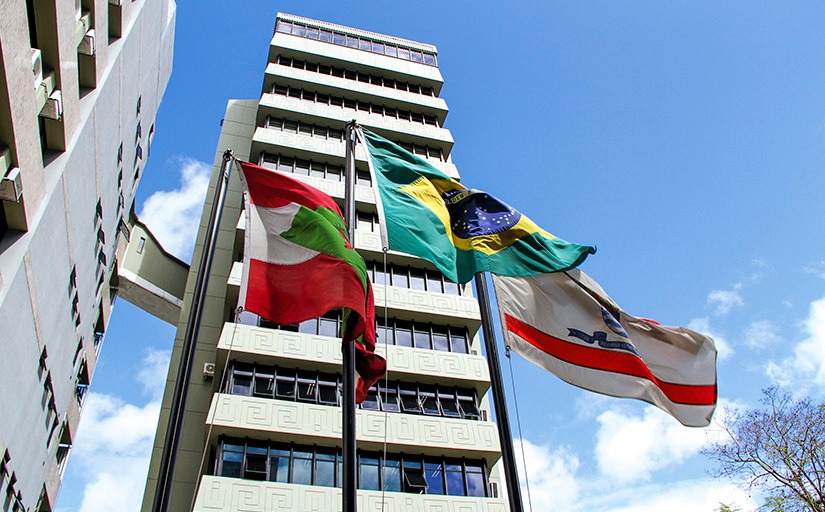 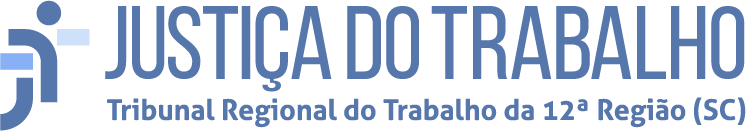 Tribunal Regional do Trabalho da 12ª RegiãoNotas ExplicativasExercício 2023Tribunal Regional do Trabalho da 12ª RegiãoRua Esteves Júnior, 395 - Centro - Florianópolis/SCwww.trt12.jus.brDeclaração Anual do ContadorEsta declaração refere-se às demonstrações contábeis e suas notas explicativas de 31 de dezembro de 2023 do Tribunal Regional do Trabalho da 12ª Região.Esta declaração reflete a conformidade contábil das demonstrações contábeis encerradas em 31 de dezembro de 2023 e é pautada na Macrofunção 02.03.15 - Conformidade Contábil, presente no Manual SIAFI - Sistema Integrado de Administração Financeira do Governo Federal.As demonstrações contábeis, Balanço Patrimonial, Demonstração das Variações Patrimoniais, Demonstração de Fluxo de Caixa, Balanço Orçamentário, Balanço Financeiro e suas notas explicativas, encerradas em 31 de dezembro de 2023, estão, em todos os aspectos relevantes, de acordo com a Lei 4.320/1964, o Manual de Contabilidade Aplicada ao Setor Público e o Manual SIAFI, exceto quanto aos assuntos mencionados a seguir:Superavaliação do passivo e das Variações Patrimoniais Diminutivas, conforme Nota 9, resultante de reconhecimento de contas a pagar já pagas durante o exercício.Superavaliação do Patrimônio Líquido, conforme Nota 11, consequência de ajustes realizados pela Secretaria do Tesouro Nacional relacionada ao processo de reavaliação de bens imóveis nos exercícios de 2021 e 2022.Florianópolis, 29 de fevereiro de 2024.Jorge Luiz dos Santos CruzSC-035903/O-2Contador ResponsávelTribunal Regional do Trabalho da 12ª RegiãoContexto OperacionalO Tribunal Regional do Trabalho da 12ª Região é órgão do Poder Judiciário Federal previsto no Art. 92, inciso VI da Constituição Federal. Foi criado com a promulgação da Lei nº 6.928, de 07 de julho de 1981, possui jurisdição no Estado de Santa Catarina e tem como sede a cidade de Florianópolis.Atualmente são 60 varas do trabalho de primeiro grau, distribuídas ao longo de 31 municípios catarinenses. Suas competências estão elencadas no Art. 114 da Carta Magna e tem como missão realizar justiça, no âmbito das relações de trabalho, contribuindo, dessa forma, para a paz social e fortalecimento da cidadania.Suas atividades são exercidas por servidores públicos regidos pela Lei nº 8.112/1990, suas contratações de bens, serviços e obras necessárias à manutenção das atividades que realizam obedecem a Lei nº 8666/1993 e Lei nº 14133/2021 e Lei nº 10.520/2002. No que diz respeito à administração contábil e financeira, o Tribunal Regional do Trabalho da 12ª Região observa os preceitos da Lei nº 4.320/1964 e a Lei Complementar nº 101/2000 (Lei de Responsabilidade Fiscal).Quanto à elaboração e execução orçamentária, segue o Plano Plurianual (PPA), a Lei de Diretrizes Orçamentárias (LDO) e a Lei Orçamentária Anual (LOA), além dos procedimentos definidos pelo Conselho Superior da Justiça do Trabalho.Resumo das Principais Práticas Contábeis - Base de Preparação das Demonstrações Contábeis do Tribunal Regional do Trabalho da 12ª RegiãoAs demonstrações contábeis são elaboradas de acordo com a Lei nº 4.320/1964, do Decreto Lei nº 200/1967, Decreto nº 93.872/1986, Lei nº 10.180/2001 e Lei Complementar nº 101/2000. Além dos dispositivos legais, incluem-se as Normas Brasileiras de Contabilidade Aplicadas ao Setor Público (NBC TSP), emitidas pelo Conselho Federal de Contabilidade (CFC), o Manual de Contabilidade Aplicado ao Setor Público (MCASP) e as instruções constantes no Manual SIAFI, ambos da Secretaria do Tesouro Nacional (STN).Os demonstrativos contábeis foram elaborados a partir das informações constantes no Sistema Integrado de Administração Financeira do Governo Federal (SIAFI). As estruturas e a composição das demonstrações contábeis estão de acordo com o padrão da contabilidade aplicada ao setor público brasileiro e são compostas por:I. Balanço Patrimonial;II. Balanço Orçamentário;III. Balanço Financeiro;IV. Demonstração das Variações Patrimoniais;V. Demonstrações dos Fluxos de Caixa;VI. Notas Explicativas.O Demonstrativo das Mutações do Patrimônio Líquido (DMPL) não faz parte dos Demonstrativos Contábeis do órgão, pois sua publicação é obrigatória apenas para as empresas estatais dependentes constituídas sob a forma de sociedades anônimas, conforme MCASP (2021, 9ª ed.). Para os demais órgãos e entidades dos entes da Federação (a qual se inclui o TRT-12), este demonstrativo é facultativo.Conformidade Contábil das Demonstrações ContábeisA conformidade contábil das demonstrações contábeis é realizada mensalmente pelo Contador Responsável da Unidade Gestora do Tribunal Regional do Trabalho da 12ª Região, seguindo dispositivos contidos na Macrofunção 02.03.15 do Manual SIAFI. A conformidade contábil consiste na certificação de que as demonstrações contábeis geradas pelo SIAFI estão conforme a Lei nº 4.320/1964, com o Manual de Contabilidade Aplicada ao Setor Público (MCASP) e com o Manual SIAFI, além de possibilitar o relato de situações que possam ocasionar divergência nos valores evidenciados.Resumo dos Principais Critérios e Políticas ContábeisApresentação dos demonstrativos contábeis	Os demonstrativos contábeis estão apresentados em milhares, exceto quando informado de forma diversa.Moeda funcionalA moeda funcional de apresentação dos demonstrativos contábeis é o real.Caixa e Equivalentes de Caixa	Representado pelo Limite de Saque com Vinculação de Pagamento, que compreende o direito de saque da Conta Única do Tesouro Nacional. São mensurados e avaliados pelo valor justo;Estoques	Os valores de ingresso são reconhecidos pelo custo histórico de aquisiçãoe suas saídas, reconhecidas pelo custo médio ponderado variável.Ativo Realizável a Longo Prazo	São direitos a receber não enquadrados como ativo circulante. São avaliados pelo valor nominal, acrescido de atualização monetária ajustada entre as partes, quando aplicáveis. Ativo Imobilizado	O ativo imobilizado é composto por bens móveis e imóveis e reconhecidos inicialmente pelo custo de aquisição ou construção. Após o reconhecimento inicial, estão sujeitos a depreciação, redução ao valor recuperável e/ou à reavaliação.	Os gastos posteriores à aquisição, construção ou produção de bens imóveis são incorporados ao valor do imobilizado, desde que aumentem a vida útil do bem e sejam capazes de gerar benefícios econômicos futuros. Se os gastos não gerarem tais benefícios, eles são reconhecidos diretamente como variações patrimoniais diminutivas do período.Depreciação de Bens Móveis e Imóveis	A depreciação dos bens imóveis é de competência da Secretaria de Patrimônio da União (SPU), utilizando-se o método da parábola de Kunzle, conforme PORTARIA CONJUNTA STN/SPU Nº 10, DE 4 DE JULHO DE 2023.	Já a depreciação dos bens móveis é realizada pelo método das quotas constantes, conforme prazo de vida útil e valor residual constantes na Macrofunção 020330 - Depreciação, Amortização e Exaustão da Adm. Dir. União, Aut. e Fund. do Manual SIAFI, sendo seu gerenciamento de competência da Coordenadoria de Material e Logística (CMLOG) do tribunal.Ativo Intangível	Os direitos que tenham por objeto bens incorpóreos, destinados à manutenção das atividades jurisdicionais do Tribunal Regional do Trabalho da 12ª Região ou exercidos com essa finalidade, são mensurados ou avaliados com base no valor de aquisição ou de produção, deduzido o saldo da respectiva conta de amortização acumulada e o montante acumulado de quaisquer perdas do valor que tenham sofrido ao longo de sua vida útil por redução ao valor recuperável (impairment).Este grupo de ativos é subdividido em três categorias para fins de amortização: software com suporte ativo, software de infraestrutura e software de prateleira.Reconhecidos inicialmente pelo custo de aquisição. Após, estão sujeitos a amortização e redução ao valor recuperável ou procedimentos de reavaliação. Os ativos intangíveis deste Regional registram softwares adquiridos e em uso atualmente. Para fins de amortização são segregados em softwares com suporte ativo, de infraestrutura e de prateleira.Softwares com Suporte Ativo: enquadram-se nessa categoria licenças de softwares adquiridas e para as quais há suporte ativo, sendo aquelas que o órgão mantém pagamentos que garantem atualização para a última versão disponível e suporte em caso de problemas. Possuem vida útil indefinida, não sofrendo amortização, sendo usadas ativamente e não havendo expectativa de descontinuidade.Softwares de infraestrutura: enquadram-se as licenças de software de uso crítico e para as quais não há suporte ativo. Caracterizam-se ainda por serem softwares que pouco se alteram ou que mantêm compatibilidade com demais ferramentas por maior período de tempo. Possuem vida útil estimada de 10 anos sendo este o prazo de amortização utilizado.Softwares de prateleira: enquadram-se licenças de softwares de uso comum (programas que auxiliam a execução das atividades laborais, porém sem causar impactos na continuidade de serviços em caso de ausência) e para as quais não há suporte ativo. Possuem vida útil estimada de 5 anos, sendo este o prazo de amortização utilizado.Passivo Circulante e Não Circulante	As obrigações são evidenciadas por valores conhecidos e calculáveis, e quando aplicáveis, acrescidos de encargos de juros e variações monetárias ocorridas até a data das demonstrações contábeis.Ativos e Passivos ContingentesAtivos e passivos contingentes não são reconhecidos nas demonstrações contábeis. Quando relevantes, são registrados em contas de controle e evidenciados em notas explicativas.Resultado do ExercícioResultado do confronto entre as Variações Patrimoniais Aumentativas (VPA) e Variações Patrimoniais Diminutivas (VPD).Resultado OrçamentárioApurado conforme Art. 35º da Lei nº 4.320/1964. O resultado orçamentário (superávit/déficit) é obtido pelo confronto das receitas realizadas com as despesas empenhadas e apresentados no próprio demonstrativo;Resultado FinanceiroObtido do confronto entre ingressos e dispêndios, orçamentários e extraorçamentários, ocorridos durante o exercício financeiro e que afetaram as disponibilidades da entidade que reporta a informação.Balanço PatrimonialNota 1 - Caixa e Equivalentes de CaixaA conta compreende o somatório dos valores em caixa e em bancos, bem como equivalentes, que representam os recursos com livre movimentação para aplicação nas operações da entidade e para os quais não haja restrições para uso imediato. No Tribunal Regional do Trabalho da 12ª Região, o item compreende o direito de saque na Conta Única do Tesouro Nacional, conforme programação financeira executada pelo órgão central - Tesouro Nacional - e intermediada pelo Órgão Setorial de Programação Financeira - CSJT, e são destinados a atender despesas com vinculação específica de pagamento.A tabela abaixo traz os montantes de recursos disponíveis, suas composições percentuais e variações ao longo dos dois últimos exercícios financeiros. O limite de saque é detalhado por fonte de recursos, cujo objetivo é  evidenciar a origem da receita arrecadada.Tabela 1: Limite de Saque com Vinculação de Pagamento por Fonte de RecursosFonte: SIAFI 2023Inicialmente destaca-se que as fontes de recursos foram alteradas quanto a sua estrutura (códigos) e nomenclaturas a partir do exercício de 2023. Além disso, houve as seguintes alterações de rubricas:Migração da Fonte de Recurso 051 - Recursos Livres da Seguridade Social para a Fonte de Recurso 1001 - Recursos Livres da Seguridade Social;Migração da Fonte de Recurso 088 - Recursos Financeiros de Livre Aplicação para a Fonte de Recursos 1000 - Recursos Livres da União; eAlteração da Fonte de Recursos 070 - Recursos Próprios Primários Aplicação Específica para a Fonte de Recursos 1138 - Melhoria na Prestação Jurisdicional - TRT12.Dado este motivo, a Tabela 1 (acima) não guarda correspondência com a Tabela 1 do exercício anterior e o ajuste foi realizado para uma melhor compreensão dos eventos.Quanto às variações dos saldos resultantes da gestão da UO, verifica-se que a referida conta apresentou aumento de 72,69% em relação ao exercício anterior devido a uma maior inscrição em restos a pagar processados. Este aumento decorreu da alteração de metodologia de trabalho do órgão para adequação a Instrução Normativa RFB nº 2005, de 29 de janeiro de 2021 (http://normas.receita.fazenda.gov.br/sijut2consulta/link.action?visao=anotado&idAto=115131), que trata da Declaração de Débitos e Créditos Tributários Federais Previdenciários e Outras Entidades e Fundos (DCTFWeb), que passaram a ser recolhidos em DARF único no mês subsequente ao fato gerador.Tal fato é abordado na Tabela 2 (abaixo), que evidencia o montante de R$ 21.136.621,43 comprometidos para quitação da obrigação.Nota 1.1 - Disponibilidade de Recursos ComprometidosEste item demonstra a disponibilidade de recursos comprometidos por empenho e liquidação, assim como os recursos ainda a utilizar, subdivididos por fonte de recursos.Tabela 2: Disponibilidade de Recursos Comprometidas e a UtilizarFonte: SIAFI 2023O montante de disponibilidade de destinação por recursos comprometidos por empenho e não liquidadas refere-se aos empenhos inscritos em restos a pagar, de 2023 ou anteriormente, e que constam pendentes de pagamento.Já a disponibilidade de destinação por recursos comprometidos por liquidação e entradas compensatórias não pagas está relacionado com o pagamento de DARF único, conforme apontado na Nota 1.Por fim, verifica-se que a disponibilidade de recursos a utilizar representa 17% dos recursos que permaneceram em caixa no encerramento do exercício e que ainda não possuem destinação específica.Destes, a fonte de recursos 1000 - Recursos Livre da União possuem livre alocação entre a origem e aplicação dos recursos, enquanto que os demais recursos a utilizar possuem destinação vinculada, que possui vinculação entre  a origem e aplicação de recursos.Nota 2 - Créditos a Curto PrazoCompreende os valores a compensar relacionados a adiantamento a servidores, fornecedores, créditos por infrações, créditos de acerto financeiro com servidores e ex-servidores e créditos descentralizados a outras instituições.A tabela 3 traz o detalhamento desse grupo de contas no último exercício, a participação de cada item no montante do grupo e as variações no último exercício.Tabela 3: Créditos a curto prazo detalhadoFonte: SIAFI 202313º Salário - Adto e Salários e Ordenados - Pgto Antecipado: referem-se ao pagamento antecipado a magistrados e servidores que fizeram solicitação de férias no início do exercício de 2024.Adto Auxílio Alimentação: corresponde aos valores do referido benefício pago antecipadamente aos magistrados/servidores em dezembro/2023 com competência em Janeiro/2024, em conformidade com a Resolução CSJT nº 198/2017.Créditos a Receber de Acertos Financeiros com Servidores/Ex-Servidores: apresentam saldos idênticos pois os ajustes desta conta não foram realizados em tempo hábil devido ao envio intempestivo da informação completa pela Coordenadoria de Pagamento. Diante disso, abaixo apresenta-se a conciliação da referida conta, incluída no SIAFI em 2024:Tabela 4: Conciliação Créditos a Receber de Servidores/Ex-ServidoresFonte: FolhaWeb 2023Créditos a Receber por Cessão de Pessoal: refere-se a valores a serem reembolsados pela UG 070020 - Tribunal Regional Eleitoral de Santa Catarina pela cessão de servidor. Não há valores correlacionados em 2022 pois o registro destes valores só iniciaram em 10/2023, embora a cessão do servidor tenha iniciado em 2020, porém o ônus da cessão era suportado pelo órgão cedente.Adto - Termo de Execução Descentralizada: abrange valores descentralizados à UG 153163 - Universidade Federal de Santa Catarina para atividades relacionadas ao programa Inova TRT - 12ª Região, no importe de R$ 309.828,28, e ações de conservação e restauração do patrimônio documental do TRT - 12ª Região, no importe de R$ 14.457,82.Nota 3 - Estoques115610100 - MATERIAIS DE CONSUMOA conta contábil 115610100 registra os valores dos materiais de consumo adquiridos e estocados em almoxarifados, destinados a atender ao consumo interno deste Regional e suas unidades em todo o Estado de Santa Catarina.No Anexo I é apresentado cada categoria registrada na conta estoques.No exercício 2023, verifica-se que 4 grupos representam mais de 80% do total das aquisições do exercício, são eles:Tabela 5: Aquisições de materiais de estoqueFonte: SIAFI 2023As despesas do subelemento 24 - MATERIAL P/ MANUT.DE BENS IMÓVEIS/INSTALAÇÕES justificam-se pelas reformas e adequações realizadas em diversas unidades deste Regional, considerando, inclusive, a reforma do Plenário e a realocação de unidades no edifício-sede e seus anexos, ainda reflexo da desocupação do edifício situado na Avenida Rio Branco, ocorrida em 2021.Em relação ao subelemento 23 - UNIFORMES, TECIDOS E AVIAMENTOS, mais de 90% dos gastos referem-se à aquisição de uniformes para os agentes da Polícia Judicial deste Regional.Para o subelemento 17 - MATERIAL DE TIC - MATERIAL DE CONSUMO, 75% das aquisições referem-se a gastos com suprimentos para impressoras (toner, cilindro, peças de reposição).No subelemento 05 - EXPLOSIVOS E MUNIÇÕES, houve aquisição de munição de treinamento e também operacional, para as armas utilizadas pela Polícia Judicial.Dentre as aquisições, verifica-se que a maior parte dos bens foi adquirida para consumo imediato, ou seja, para atender demandas específicas, sem que ficassem armazenadas em almoxarifado:Tabela 6: Detalhamento Aquisições de MateriaisFonte: SIAFI 2023Nota 4 - VPDs Pagas AntecipadamenteReferem-se aos prêmios de seguros, assinaturas/anuidades e licenças de softwares pagas antecipadamente cujos benefícios ou prestação de serviços à entidade ocorrerão no curto prazo.Abaixo é apresentada a conciliação deste grupo de contas nos últimos dois exercícios financeiros.Tabela 7: Conciliação VPDs Pagas AntecipadamenteFonte: SIAFI 2023As adições desta conta se dão pela aquisição de produtos/serviços, enquanto que as baixas são relacionadas com a amortização desses direitos, realizados de forma linear, com base no prazo de vigência do prêmio/assinatura/anuidade/licença.Em 2023 a aquisição de softwares que dão suporte às atividades desenvolvidas no órgão passou a ser contabilizada na conta Demais VPD a Apropriar, sendo que em 2022 as mesmas despesas eram registradas em Assinaturas e Anuidades a Apropriar.Com relação às aquisições, destacam-se as extensões de garantia para storage (R$ 1.030.890,00), switch core e de distribuição (R$ 280.711,44) e aquisição de licenças de soluções de segurança, auditoria e prevenção de ameaças à base de dados (R$ 189.147,25).Nota 5 - Ativo Realizável a Longo PrazoO Ativo Realizável a Longo Prazo é composto pelo Adiantamento de Contribuições Futuras - FUNPRESP.Tabela 8: Conciliação Ativo Realizável a Longo PrazoFonte: SIAFI 2023Esta conta registra os valores relativos aos adiantamentos de recursos às entidades fechadas de previdência complementar, conforme dispõe o art. 25 da lei 12618/2012.Neste Regional, os registros são efetuados com base na MENSAGEM CFIN/CSJT.N°040/2015, derivada do OFÍCIO - 21/2015 - Circular CSJT.GP.SG.CFIN.Os valores antecipados pelo Tribunal Superior do Trabalho geram crédito para futuras compensações nos Regionais, conforme protocolo de compromisso firmado entre o Judiciário Federal e a FUNPRESP-JUD.Os lançamentos registrados nesta conta contábil referem-se à atualização monetária dos saldos, registrados mensalmente com base no índice IPCA, divulgado pelo IBGE. Também podem ocorrer baixas destes saldos, decorrente do atingimento do ponto de equilíbrio pela FUNPRESP-JUD (receitas administrativas superiores às despesas administrativas no mesmo ano calendário), fato este informado pelo Conselho Superior da Justiça do Trabalho, para os registros cabíveis pelo Regional.Nota 6 - Ativo ImobilizadoO grupo de ativo imobilizado é composto por Bens Móveis e Imóveis, os quais são detalhados abaixo.Nota 6.1 - Bens MóveisCompreende o valor dos bens corpóreos, que tem existência material e que podem ser transportados por próprio movimento ou removidos por força alheia, sem alteração da substância ou da destinação econômico-social, que constituam meio para a produção de outros bens ou serviços.A situação dos bens móveis ao fim do exercício 2023 é apresentada abaixo e seu detalhamento apontado no Anexo II.Tabela 9: Relatório de Bens MóveisFonte: SIAFI 2023Em relação aos bens móveis distribuídos (excluída a conta 123110801), destacam-se as baixas efetuadas, sejam por inutilização ou doação. Duas contas são responsáveis por 65% dos bens baixados no exercício:Tabela 10: Baixa de Bens Móveis DistribuídosFonte: SIAFI 2023Isso se deve ao fato destas duas contas representarem a maior parte dos bens móveis do Tribunal (76% do total), havendo, portanto, maior volume de bens nessas contas sendo impactados por renovações/substituições. Ainda, os bens de informática possuem menor vida útil (5 anos), estando sujeitos à obsolescência em menor prazo.Do total de bens que deixaram de constar no patrimônio do Tribunal, abaixo distingue-se a sua destinação:Tabela 11: Destinação de Bens Móveis DistribuídosFonte: SIAFI 2023*VLC = Valor Líquido ContábilVerifica-se que aproximadamente 60% dos valores representam a depreciação acumulada dos bens baixados. Dos valores líquidos destes bens, 47% foram transferidos para outras UGs da esfera federal, 33% foram doados para entes de outras esferas ou outras instituições, e 19% foram baixados por inutilização.Este Regional vêm trabalhando ativamente em seus inventários nos últimos exercícios, o que culminou com grande redução na conta de Bens em Processo de Localização, fruto do saneamento tempestivo das ocorrências e do fortalecimento da cultura de responsabilização pela guarda dos bens nas unidades.Em relação às novas aquisições, os materiais transitam pela conta Estoque Interno (Bens Móveis em Almoxarifado). Abaixo, na coluna entradas, podem ser identificados os valores referentes a essas aquisições:Tabela 12: Aquisição de Bens MóveisFonte: SIAFI 2023Verifica-se que os bens de TIC são responsáveis por 67% de todos os bens adquiridos no exercício 2023, situação similar a de 2022, quando representaram 71% de todas as aquisições.Quanto à depreciação acumulada, está assim dividida:Tabela 13: Depreciação Acumulada de Bens MóveisFonte: SIAFI 2023Verifica-se que 90% da depreciação acumulada é referente às contas 123110201 (Material de TIC) e 123110303 (Mobiliário) que, conforme informado anteriormente, também representam os maiores valores dentre as contas de bens móveis.A partir da competência 12/2023, com a atualização do SCMP - Sistema de Controle de Material e Patrimônio, em aderência às normas contábeis, os bens constantes das contas Bens não Localizados (todos os bens) e Estoque Interno (apenas os bens cadastrados a partir da competência) não sofrem a incidência de depreciação.Nota 6.2 - Bens ImóveisOs bens imóveis do TRT-12 compreendem os bens de uso especial destinados à prestação de serviços judiciários, compostos por imóveis comerciais, edifícios, terrenos, armazéns/galpões, além de custos com estudos e projetos de novas unidades e gastos realizados em propriedades de terceiros.Segue abaixo tabela com a evolução das contas nos últimos dois exercícios:Tabela 14: Conciliação Bens ImóveisFonte: SIAFI 2023Bens Imóveis registrados no SpiuNet são registrados diretamente no Sistema de Patrimônio da União. Os procedimentos de mensuração, atualização, reavaliação e depreciação desses bens obedecem a Portaria Conjunta nº 703, de 10 de dezembro de 2014.Esta classe de ativos passou por processo de reavaliação nos exercícios de 2022 e 2021.Ambas as reavaliações foram realizadas pela empresa G. C. Bernardi da Silva Engenharia e Perícia, CNPJ nº 41.083.335/0001-06, contratada por meio de PROAD-7116/2021, compreendendo o período entre dezembro/2021 e abril/2022.A metodologia para estimativa do valor justo destes seguiu a Norma Técnica ABNT NBR 14653-1 - Avaliação de bens e NBR 14653-2 - Avaliação de Imóveis Urbanos.Além disso, utilizou-se o método comparativo direto de dados de mercado, tendo como principais atributos considerados nas amostras e no modelo de avaliação: localização, área do terreno, área construída, idade, conservação, acessos, vagas disponíveis, dentre outros. Os valores obtidos foram calculados utilizando-se o modelo de regressão linear através de software apropriado para este fim.O montante constante em “Reavaliação Imóveis (terrenos) 2021” refere-se a reavaliação dos terrenos do órgão que foram lançados no SpiuNet intempestivamente, sendo todas as variações positivas (R$ 4.756.473,25).Já o item “Reavaliação Bens Imóveis 2022” é decorrente de nova reavaliação no ano seguinte de 33 imóveis deste órgão, que resultou numa variação líquida de R$ 23.802.029,27.Cumpre alertar que na conta “Bens Imóveis Registrados no SPIUNet” há uma desconformidade entre o sistema SPIUNet e a NBC TSP 07 - Ativo Imobilizado (item 74), pois o atual sistema não segrega os bens imóveis em terrenos e edificações. No entanto, os procedimentos de depreciação não são influenciados pela não separação destes ativos.Abaixo apresenta-se quadro em conformidade com a NBC TSP 07:Tabela 15: Bens Imóveis no SpiuNet conforme NBC TSP 07Fonte: SIAFI 2023Além disso, cumpre informar que dentro deste valor constam 2 (dois) imóveis em comodato com Banco do Brasil (BB) e Caixa Econômica Federal (CEF), totalizando R$ 12.355.000,00, registrados conforme IPC 12 - Contabilização de Cessão de Bens Móveis e Imóveis.Bens Imóveis em andamento registra os valores de obras, desde a sua construção até o término da mesma. Esta conta refere-se a “Estudos e Projetos” de obras de sondagem em terrenos em Balneário Camboriú, Tubarão, Araranguá e Jaraguá do Sul.Em 2023, de acordo com informações prestadas pela Coordenadoria de Projetos e Obras (CPO), procedeu-se à baixa dos montantes relacionados aos municípios de Balneário Camboriú e Jaraguá do Sul, pela baixa/nula probabilidade de construção nos terrenos sondados.Benfeitoria em Propriedade de Terceiros registra construções em terrenos arrendados de terceiros e instalações e outras benfeitorias em prédios alugados. São considerados somente os gastos com construção e instalação que se incorporam ao imóvel e revertem ao proprietário do imóvel ao final da locação.Esta conta é composta por plataforma elevatória e reforma do Fórum Trabalhista, ambos na cidade de Balneário Camboriú, estando o primeiro acabado e o segundo, em andamento e classificado incorretamente no processo de pagamento de fornecedores.Com relação aos bens imóveis, estes sofrem depreciação (bens imóveis registrados no SpiuNet) e amortização (benfeitorias em propriedade de terceiros).O primeiro item é realizado pela Coordenação Geral de Contabilidade mediante informação da Secretaria de Patrimônio da União (SPU), enquanto que o segundo item é realizado mensalmente pela Seção de Contabilidade do próprio órgão.Quanto a depreciação dos bens imóveis, segue abaixo quadro resumo dos registros realizados em 2023:Tabela 16: Depreciação Bens Imóveis Registrados no SpiuNetFonte: SIAFI 2023Quanto a depreciação da conta “Bens Imóveis Registrados no SpiuNet”, verifica-se que a alteração da depreciação entre as contas correntes 1.2.3.2.1.01.01 para 1.2.3.2.1.01.02  ainda não foi registrada pelos órgãos competentes, restando uma alteração qualitativa entre as citadas contas contábeis.Nota 7 - Ativo IntangívelOs bens intangíveis deste Regional tratam-se exclusivamente de softwares, segregados entre softwares com vida útil definida e indefinida.Tabela 17: Ativos IntangíveisFonte: SIAFI 2023Os softwares com vida útil definida são aqueles que não possuem suporte ativo para demandas específicas e/ou atualizações, bem como aqueles definidos como de “prateleira”, considerados assim aqueles desenvolvidos em larga escala, que seguem um determinado padrão e estão disponíveis para compra e uso imediato.Tabela 18: Softwares com vida útil definidaFonte: SIAFI 2023Por sua vez, os softwares com vida útil indefinida são aqueles para os quais há suporte ativo para atualizações e demandas específicas do Regional, mantendo-se atualizados para a versão mais atual disponível no mercado.Tabela 19: Softwares com vida útil indefinidaFonte: SIAFI 2023Anualmente é feita a revisão da vida útil dos ativos intangíveis deste Regional, com base nas informações coletadas junto às áreas de negócio, de forma a ajustar as informações contábeis aos fatos ocorridos ao longo do exercício. Em 2023, foram ajustados os ativos abaixo, dentre baixas e reclassificações:   Tabela 20: Softwares BaixadosFonte: SIAFI 2023Nota 8 - Obrigações Trabalhistas, Previdenciárias e Assistenciais a Pagar no Curto PrazoCompreende os valores relacionados a salários ou remunerações, assim como benefícios aos quais o empregado ou servidor tenha direito, aposentadorias, reformas, pensões e encargos a pagar, benefícios assistenciais, inclusive precatórios decorrentes dessas obrigações, com vencimento no curto prazo.Abaixo é apresentada tabela detalhada dos valores devidos:Tabela 21: Detalhamento de Obrigações Trabalhistas a Pagar Fonte: SIAFI 2023Salários, Remunerações e Benefícios compreende as obrigações referentes a salários ou remunerações, bem como benefícios aos quais o empregado ou servidor tenha direito. O valor a pagar constante nesta conta representa as obrigações assumidas relacionadas ao Art. 12 da Resolução CSJT nº 137/2014 (https://www.tst.jus.br/documents/10157/27577234/CSJT+-+Resolu%C3%A7%C3%A3o+CSJT+n%C2%BA+137%2C+de+30.5.2014%2C+DEJT+de+14.9.2021+-+Republica%C3%A7%C3%A3o.pdf/b1cc0e82-1582-a389-9c39-eb537a7ba51f?t=1636049526761&download=true). Os valores em aberto ao término do exercício devem-se a impossibilidade de pagamento por questões diversas;Férias a Pagar refere-se a obrigações referente às férias ainda não usufruídas por empregados ou servidores. Esta conta é conciliada conforme item 5 da Macrofunção 021142 - Folha de Pagamento.Licença Prêmio registra as obrigações remanescentes do Art. 81, V da Lei nº 8.112/90. Em 2023 foram pagos R$ 974.388,50, R$ 122.128,40 foi transferido para a conta 2.1.1.1.1.04.00 - Obrigações Trabalhistas a Pagar e reconhecidos R$ 364.750,23 devido a aumento dos vencimentos e consequentemente da base de cálculo da obrigação.Obrigações Trabalhistas a Pagar compreende os passivos reconhecidos no âmbito administrativo. É também regido pela Resolução CSJT nº 137/2014 (link em Salários, Remunerações e Benefícios) e registrado conforme Nota Técnica SEOFI.CSJT nº 001/2019 (alterado pela Nota Técnica SEOFI.CSJT nº 001/2024).Por esta conta ser subdividida em diversas Inscrições Genéricas (IG), o quadro resumo desta conta é apresentado no Anexo III. No ano de 2023 foram pagos R$ 7.675.049,92 de passivos administrativos, entre aqueles inscritos em restos a pagar em 2022 e os autorizados em 2023.Contribuições a Entidades de Previdência Complementar, INSS - Contribuição sobre salários e Remunerações e PSSS - Contribuição sobre vencimentos e vantagens compreendem valores de encargos sociais representados pela contribuição patronal a entidades de previdência complementar, contribuições à previdência social incidentes sobre salários e remunerações pagos e contribuições patronais para custeio do plano de seguridade social do servidor. Os valores permanecentes nessas contas representam os encargos patronais sobre o saldo de férias a pagar.INSS - Contribuição sobre serviços de terceiros registra os valores das contribuições incidentes sobre serviços de terceiros ou contribuintes individuais (peritos). Estes valores fazem parte dos valores recolhidos por DARF único resultante da DCTFWeb (conforme Nota 1).Outros Encargos Sociais estão relacionados com os encargos incidentes sobre os passivos administrativos (conta Obrigações Trabalhistas a Pagar).Nota 9 - Fornecedores e Contas a Pagar no Curto PrazoEsta conta compreende as obrigações junto a fornecedores de matérias-primas, mercadorias e outros materiais utilizados nas atividades jurisdicionais da entidade, bem como as obrigações decorrentes do fornecimento de utilidades e da prestação de serviços, tais como energia elétrica, água, telefone, propaganda, alugueis e todas as outras contas a pagar, inclusive os precatórios decorrentes dessas obrigações, com vencimento no curto prazo.As obrigações a pagar com fornecedores são subdivididos em despesas gerais e despesas de informática e são registrados com base em controles realizados pelo Núcleo de Liquidação e Análise da Despesa (NULAD) e Coordenadoria de Apoio a Governança de TIC (GOVTIC), respectivamente.Como as emissões dos documentos fiscais de pagamento de serviços continuados são, em regra, emitidos no mês subsequente ao da prestação do serviço, os valores relacionados a serviços prestados em dezembro foram registrados da seguinte forma:Despesas estimativas (p. ex.: água, energia elétrica) são registrados com base no consumo dos meses anteriores, levando em consideração eventuais peculiaridades de cada despesa;Despesas ordinárias são registradas com base nos empenhos emitidos.Abaixo é apresentado quadro demonstrativo com os valores registrados de obrigações com fornecedores e seus ajustes que não puderam ser realizados anteriormente ao encerramento do exercício.Tabela 22: Fornecedores a Pagar no Curto Prazo Ajustado Fonte: SIAFI 2023Após o encerramento do exercício a Coordenadoria de Apoio Contábil, Orçamentário e Financeiro (CACOF), a Seção de Contabilidade (SECONT) e Setor de Finanças (SEFIN) já detectaram no mínimo o montante de R$ 1.621.722,79 reconhecidos a maior por já terem sido quitados dentro do exercício, gerando a superavaliação da conta Fornecedores e Contas a Pagar no Curto Prazo e das Variações Patrimoniais Diminutivas (VPD) no montante informado, levando este item a ser incluído como ressalva na Declaração do Contador. Nota 10 - Demais Obrigações a PagarAs Demais Obrigações a Pagar compreende os valores de terceiros ou retenção em nome deles, quando a entidade do setor público for fiel depositária, exigíveis no curto prazo.Retenção Previdenciária - FRGPS registra o valor das retenções procedidas em pagamentos de empregados regidos pela consolidação das leis do trabalho (CLT) ou de serviços de terceiros a ser recolhido ao Fundo do Regime Geral de Previdência Social.No órgão estas retenções estão relacionadas a contribuição previdenciária a recolher incidente sobre sobre fornecedores de bens e serviços.IRRF devido ao Tesouro Nacional  registra os valores referentes a retenções na fonte, pela entidade, do imposto sobre a renda, relativas às importâncias pagas a terceiros ou creditadas a servidores ou empregados, sobre as quais incida o referido imposto.Esta conta apresentou expressivo aumento entre os exercícios, pois estes tributos passaram a ser recolhidos por DARF único (DCTFWeb) a partir da competência 05/2023.Tabela 23: Detalhamento conta Demais Obrigações a PagarFonte: SIAFI 2023Nota 11 - Demais ReservasEste subgrupo compreende a contrapartida de acréscimos de valor atribuídos a elemento do ativo, apurados pela diferença entre o valor do laudo e o valor anterior (custo original mais eventuais reavaliações anteriores) nos casos permitidos pela legislação vigente.Nesta conta constam as reavaliações realizadas nos ativos intangíveis e bens imóveis, ocorridas a partir de 2021.Nos dois últimos exercícios os bens imóveis passaram por processo de reavaliação, e conforme o MCASP 9ª edição, a partir de 2021 não é mais admitido o reconhecimento facultativo dos aumentos e diminuições relativas à reavaliação de seus ativos diretamente no resultado do exercício.O detalhamento dos valores de reavaliação são demonstrados na tabela abaixo:Tabela 24: Detalhamento conta Reserva de ReavaliaçãoFonte: SIAFI 2023Nas notas explicativas do exercício de 2022 foram relatados na declaração do contador que o sistema utilizado para registro desses fatos está em desacordo com o estabelecido na NBC TSP 07 - Ativo Imobilizado e a 9ª edição do MCASP.Em questionamento à SPU, o ajuste para o apontamento se daria no exercício de 2023 com a implementação do sistema SPUnet, que contemplaria a rotina de reserva de reavaliação.No final de 2023 a Secretaria do Tesouro Nacional (STN) realizou lançamentos de ajustes  com o objetivo de sanar as incompatibilidades apontadas, gerando o valor apontado na tabela acima.No entanto, em consulta aos registros desta Unidade Gestora (UG), observou-se que os registros realizados pela STN apresentam divergências dos apurados no processo de reavaliação dos bens imóveis no importe de R$ 2.336.752,36.Após análise dos dados lançados pela STN notou-se que a reversão de decréscimo de reavaliação do mesmo ativo anteriormente reconhecido no resultado não obedeceu o item 54 da NBC TSP 07 - Ativo Imobilizado, gerando a diferença apontada.No Anexo IV é apresentado as diferenças entre as apurações STN e UG por imóvel.Nota 12 - Ajustes de Exercícios AnterioresEste item do patrimônio líquido decorre do reconhecimento de efeitos da mudança de política contábil ou da retificação de erro imputável a determinado exercício anterior e que não possam ser atribuídos a fatos subsequentes, segundo o MCASP.Em 2023 esta conta apresentou saldo devedor de R$ 169.261,59, sendo a maior parte dos registros decorrentes de reconhecimento ou baixa de passivos administrativos, complementado por registros de ajustes em provisão de encargos sobre férias e gratificação natalina, baixa de fornecedores registrados a maior, entre outros.Demonstração das Variações PatrimoniaisNota 13 - Variações Patrimoniais AumentativasAs Variações Patrimoniais Aumentativas correspondem a aumentos na situação patrimonial líquida da entidade não oriundos de contribuições dos proprietários. (MCASP 9ª edição, p. 167).Pelo fato do TRT-12 ser uma Unidade Gestora, as VPA compreendem em sua maior parte as transferências recebidas pelo CSJT por meio de sub-repasses recebidos. Essas transferências representaram acima de 95% do total das variações aumentativas no exercício.Por sua relevância, apresenta-se abaixo detalhamento das transferências recebidas no exercício.Nota 13.1 - Variações Patrimoniais AumentativasTabela 25: Detalhamento Transferências e Delegações RecebidasFonte: SIAFI 2023Sub-Repasse Recebido registra o valor dos sub-repasses recebidos no exercício, decorrentes de transferências entre UGs do mesmo órgão, correspondente ao orçamento anual.O aumento do sub-repasse recebido entre os últimos exercícios é resultado da aplicação do Índice Nacional de Preços ao Consumidor Amplo - IPCA, conforme estabelecido pela Emenda Constitucional 95/2016, que trata do teto de gastos do Governo Federal.Demais Transferências Recebidas corresponde às transferências decorrentes de restituição de receitas federais e recursos de outros exercícios.Movimentação de Saldos Patrimoniais registra os bens e valores recebidos decorrentes de transferências de outra UG, exceto as transferências que utilizam a conta 451220400.Nota 14 - Variações Patrimoniais DiminutivasVariações Patrimoniais Diminutivas (VPD) correspondem a diminuições na situação patrimonial líquida da entidade não oriundas de distribuições aos proprietários. (MCASP 9ª edição, p. 167).Na UG 080013 (Tribunal Regional do Trabalho da 12ª Região), as VPD mais representativas são aquelas relacionadas a Pessoal e Encargos, Benefícios Previdenciários e Assistenciais e Uso de Bens, Serviços e Consumo de Capital Fixo, as quais são detalhadas nos tópicos a seguir.Nota 14.1 - Pessoal e EncargosNeste item constam gastos relacionados com a remuneração de pessoal ativo, como vencimentos e salários, abonos, adicionais, gratificações, férias e gratificação natalina; os “Encargos Patronais” incluem as contribuições previdenciárias e a entidade fechada de previdência complementar; e os Benefícios a Pessoal incluem gastos com auxílio alimentação, auxílio creche, indenização de transporte e ajuda de custo.Tabela 26: Detalhamento Pessoal e Encargos (VPD)Fonte: SIAFI 2023A redução dos Encargos Patronais - RPPS entre os exercícios deve-se ao fato de em 2022 ter havido reconhecimento de passivos administrativos que incidiram contribuição patronal e de controle dos encargos incidentes sobre 13º salário e férias ter iniciado no final de 2022, tendo prejudicado as informações nesta VPD.Já o aumento de Benefícios a Pessoal deve-se a reajuste no auxílio alimentação dos servidores em 2023.Nota 14.2 - Benefícios Previdenciários e AssistenciaisEstão compreendidos gastos com aposentadorias e pensões civis, além de gastos com auxílio funeral, natalidade e assistência à saúde, os quais são detalhados abaixo:Tabela 27: Detalhamento Benefícios Previdenciários e Assistenciais (VPD)Fonte: SIAFI 2023O aumento de Outros Benefícios Previdenciários e Assistenciais - Servidor Civil refere-se ao aumento de assistência à saúde entre os exercícios decorrente de aumento de valor para seus beneficiários, conforme Ato nº 129/CSJT.GP.SG.SEOFI, de 11 de dezembro de 2023.Nota 14.3 - Uso de Bens, Serviços e Consumo de Capital FixoTabela 28: Detalhamento Uso de Bens, Serviços e Consumo de Capital Fixo (VPD)Fonte: SIAFI 2023Uso de Materiais de Consumo compreende as VPD provenientes da distribuição do material de consumo. O material é considerado de consumo quando for de duração inferior a dois anos, frágil, perecível, incorporável, transformável ou cuja finalidade seja para consumo imediato ou reposição.Sua variação entre os exercícios está relacionada com o contrato de manutenção de imóveis para as reformas/adequações do plenário, gabinetes, e outras unidades do prédio sede.Serviços compreende as VPD provenientes da prestação de serviços fornecidos à entidade governamental para cumprimento da atividade jurisdicional.O aumento dos gastos relacionados a Diárias se deve ao aumento no número de solicitação de diárias, resultado do retorno às atividades presenciais no período posterior a pandemia, o que consequentemente ocasionou no aumento no número de viagens de magistrados e servidores.O aumento dos gastos relacionados a Serviços de Terceiros - PF estão correlacionados aos gastos com perícias técnicas da justiça gratuita, que aumentaram aproximadamente 60% entre os exercícios e a retomada do programa de estágio pós pandemia de Covid-19, que causou incremento de R$ 670.905,51 entre os períodos.Por fim, os motivos dos aumentos das despesas com Serviços de Terceiros - PJ são a contratação de banca organizadora para concurso público realizado em 2023, cujo montante pago foi de R$ 2.528.172,40. Houve também registro em duplicidade de no mínimo R$ 1.621.722,79 de despesas de informática, conforme consta na Nota 9. Por fim, houve um acréscimo nos serviços utilizados devido a retomada dos trabalhos presenciais nas unidades do TRT-12 no período pós-pandemia (Portaria Conjunta SEAP/GVP/SECOR nº 84, de 17 de março de 2022), requerendo assim serviços que anteriormente estavam suspensos.Depreciação, Amortização e Exaustão estão relacionados com a redução de valor de bens tangíveis e intangíveis, pelo desgaste ou perda de utilidade por uso, ação da natureza ou obsolescência. Compreendem as reduções de valores de bens móveis e imóveis (depreciação) e ativos intangíveis e amortização de benfeitorias em propriedade de terceiros (amortização).Balanço OrçamentárioANEXO I - DEMONSTRATIVO DE EXECUÇÃO DOS RESTOS A PAGAR NÃO PROCESSADOSANEXO II - DEMONSTRATIVO DE EXECUÇÃO DOS RESTOS A PAGAR PROCESSADOS E NÃO PROCESSADOS LIQUIDADOSNota 15 - Execução OrçamentáriaO TRT da 12ª Região integra o Orçamento Geral da União por meio da Unidade Orçamentária 15113. Os valores constantes neste demonstrativo consideram a execução orçamentária conforme disposto na Lei nº 14.303/2022 - Lei Orçamentária Anual (LOA), que contempla o período de 01/01/2023 a 31/12/2023.As despesas orçamentárias são representadas conforme art. 35 da Lei nº 4.320/1964. Já o Balanço Patrimonial e a Demonstração das Variações Patrimoniais são produzidas considerando os gastos e recebimentos quando do fato gerador, os valores nesses demonstrativos podem apresentar diferenças.Além disso, o saldo da dotação atualizada compreende as despesas orçamentárias originárias, enquanto que o valor empenhado abrange, além das despesas originárias, os empenhos resultantes de descentralizações de crédito (interno e externo), apresentando déficit orçamentário. Por este motivo os valores empenhados são superiores ao montante atualizado da dotação em 2023. No entanto, segundo o MCASP, este fato não apresenta irregularidade, sendo regularizado no procedimento de consolidação das demonstrações contábeis da Justiça do Trabalho.Em 2023, o TRT-12 recebeu R$ 26.946.150,53 de descentralizações de crédito e da dotação orçamentária atualizada, empenhou 98,64%, liquidou 99,04% dos valores empenhados e pagou 97,70% das despesas liquidadas. O gráfico abaixo retrata o execução orçamentária total de 2023: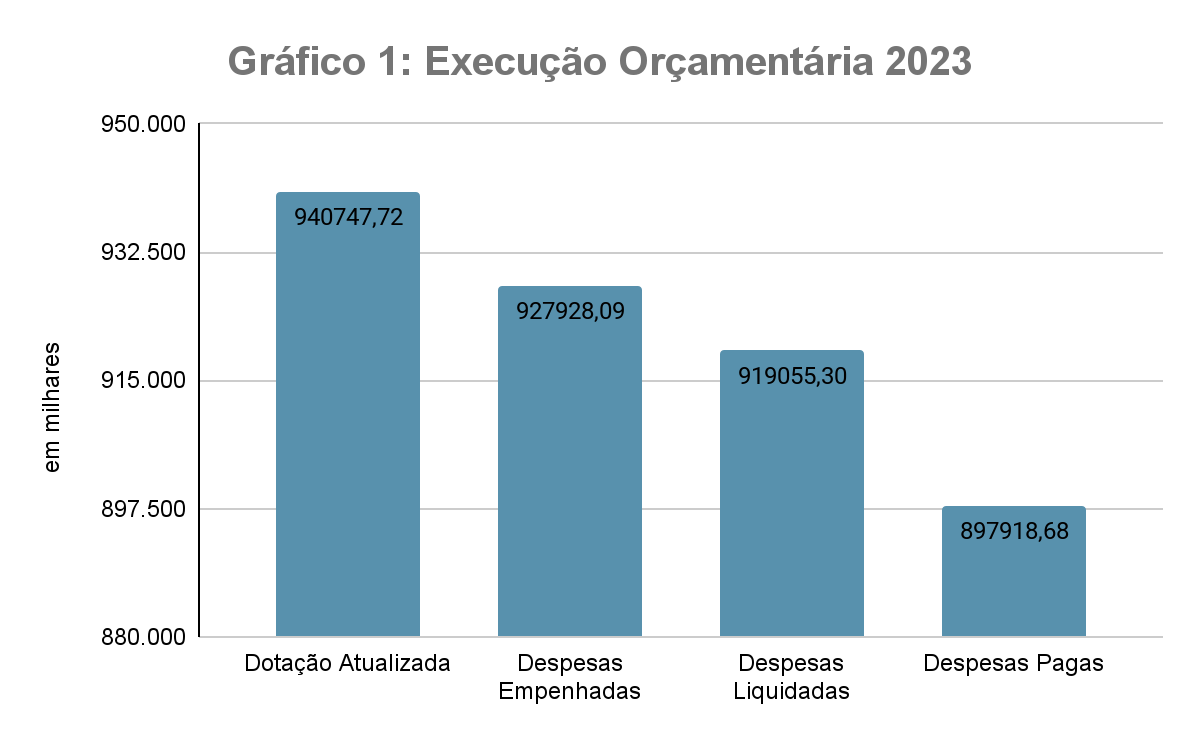 Nota 15.1 - Pessoal e Encargos SociaisEste item compreende despesas orçamentárias com pessoal ativo, inativo e pensionista, relativo a cargos, funções ou empregos civis, militares e de membros do Poder, com quaisquer espécies remuneratórios, como vencimentos e vantagens, fixas e variáveis, subsídios, proventos de aposentadoria, reformas e pensões, encargos sociais, além de outros conforme estabelecido pelo caput do art. 18 da Lei Complementar nº 101/2000. Abaixo é apresentada a composição dos valores orçamentários disponíveis para execução do orçamento em 2023.Tabela 29: Detalhamento de Dotação Pessoal e EncargosFonte: SIGEO 2023A dotação constante da Lei Orçamentária Anual (LOA) tem como objetivo o pagamento de magistrados/servidores do órgão (ativos, inativos e pensionistas), bem como os encargos incidentes sobre estes pagamentos.Já o item suplementação refere-se aos créditos adicionais suplementares destinados a reforço de dotação orçamentária existente.As descentralizações de créditos externa foram destinadas ao pagamento de precatórios e requisição de pequeno valor (RPV).Com relação aos gastos do exercício financeiro, apresentam-se os gastos mais relevantes por natureza da despesa.Tabela 30: Despesa por Grupo e Elemento de Despesa (Despesas Originárias)Fonte: SIGEO 2023A maior parte dos gastos com Pessoal e Encargos Sociais é destinada ao pagamento de pessoal ativo, aposentadorias e os encargos incidentes sobre a folha de pagamento, conforme demonstrado na tabela acima.Além disso, os valores de movimentação de crédito interna e externa foram totalmente empenhados (R$ 26.391.697,67) e pagos durante o exercício, totalizando assim um valor empenhado de R$ 831.170.962,50.Nota 15.2 - Outras Despesas CorrentesItem que trata de despesas orçamentárias com aquisição de material de consumo, pagamento de diárias, contribuições, subvenções, auxílio-alimentação, auxílio transporte, além de outras da categoria econômica “Despesas Correntes” não classificáveis nos demais grupos de natureza da despesa.Abaixo é apresentado detalhamento dos créditos disponíveis para este grupo de natureza da despesa:Tabela 31: Detalhamento de Dotação Outras Despesas CorrentesFonte: SIGEO 2023Assim como a Nota 15.1, o item suplementação é relativo a créditos adicionais suplementares destinados à dotação já existente.As movimentações de créditos internas foram recebidas para custeio de programas nacionais, como programa de combate ao trabalho infantil e trabalho seguro, além de repasse da Escola Nacional de Formação e Aperfeiçoamento dos Magistrados (ENAMAT), e as movimentações externas para pagamento de requisições de pequeno valor.Já a movimentação concedida foi para a Universidade Federal de Santa Catarina (UFSC) para ações de conservação e restauração do patrimônio documental do TRT-12, com objetivo de realizar diagnóstico do acervo da instituição.Já a execução do orçamento de Outras Despesas Correntes é demonstrada abaixo:Tabela 32: Despesa por Grupo e Elemento de Despesa (Despesas Originárias)Fonte: SIGEO 2023O maior gasto do grupo Outras Despesas Correntes está atrelado a Indenizações e Restituições, que compreendem gastos com ajuda de custo, indenização de transporte, assistência médica e odontológica, seguido ao auxílio alimentação de magistrados e servidores e Outros Serviços de Terceiros - PJ, que incluem gastos com serviços de água e esgoto, energia elétrica, comunicação, locação de imóveis, serviços de apoio administrativo, técnico e profissional, serviços de outsourcing (almoxarifado virtual), entre outros necessários para manter as condições de atendimento a sociedade.Os demais elementos compreendem gastos com serviços de informática, serviços fornecidos por pessoas físicas, honorários periciais da justiça gratuita, gastos com material de consumo, gastos com passagens e despesas com locomoção.Por fim, com relação aos créditos descentralizados (movimentações internas e externas recebidas) foram empenhados o montante de R$ 554.452,86 do montante recebido.Nota 15.3 - InvestimentosOs investimentos são despesas orçamentárias com softwares e com o planejamento e a execução de obras, inclusive a aquisição de imóveis considerados necessários à realização destas últimas, e com a aquisição de instalações, equipamentos e material permanente.Abaixo é apresentado a composição dos créditos para investimentos no último exercício:Tabela 33: Detalhamento de Dotação InvestimentosFonte: SIGEO 2023Com relação aos gastos com investimentos, abaixo é demonstrado a forma como os recursos foram aplicados no exercício.Tabela 34: Despesa por Grupo e Elemento de Despesa (Despesas Originárias)Fonte: SIGEO 2023No item Equipamentos e Material Permanente, R$ 4.695.908,00 referem-se a itens de Tecnologia da Informação e Comunicação (TIC), como notebooks e microcomputadores.Os gastos com obras e instalações estão relacionados com reforma interna do Fórum Trabalhista de Balneário Camboriú.Por fim, os Serviços PJ de TIC referem-se à aquisição de software pronto.Nota 16 - Execução de Restos a Pagar Não Processados e ProcessadosO estoque de Restos a Pagar (RP) do TRT-12 é subdividido em Não processados e Processados. Os RP processados compreendem as contribuições previdenciárias retidas de fornecedores de serviços (Pessoa Física) e encargos incidentes sobre salários de servidores comissionados.Os RP não processados referem-se às situações que o material ou serviço contratado tenha sido prestado ou entregue e que se encontre em fase de verificação do direito adquirido pelo credor ou o prazo de cumprimento da obrigação assumida pelo credor estiver vigente. (MCASP, 9ª edição).Os restos a pagar são cancelados pela própria Unidade Gestora ou mediante rotina constante no item 7 da macrofunção 020317 - Restos a Pagar.Abaixo apresenta-se gráfico da execução dos restos a pagar no exercício: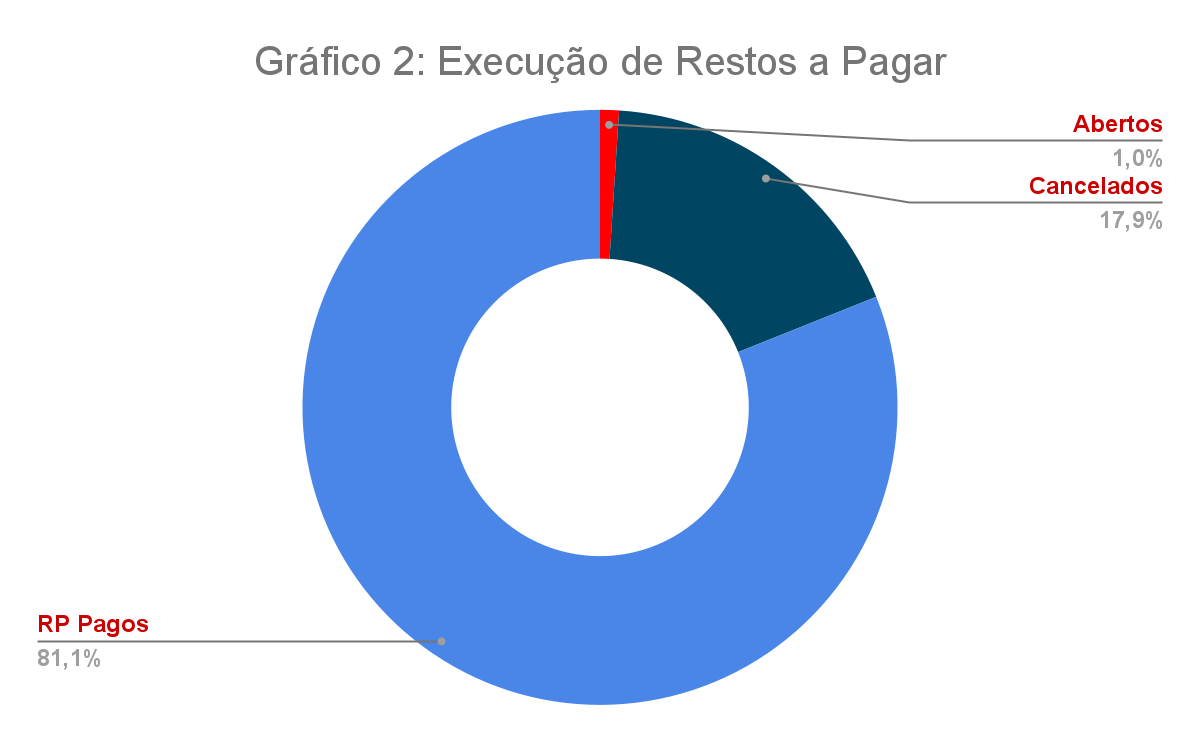 Fonte: SIGEO 2023Balanço FinanceiroNota 17- Transferências Financeiras RecebidasOs recursos recebidos resultantes da execução orçamentária são referentes aos sub-repasses recebidos conforme informado na Nota 13.1. No exercício os valores recebidos foram os seguintes:Tabela 35: Sub-repasses Recebidos por Fonte de RecursosFonte: SIAFI 2023Demais transferências referem-se a liberação de recursos para atendimento à solicitação TRT-12 quanto à restituição de receitas.Nota 18 - Recebimentos Extra-OrçamentáriosEste grupo é representado pelos restos a pagar inscritos no exercício, conforme Lei nº 4.320/1964 art. 103 parágrafo único.Nos últimos dois exercícios, os restos a pagar foram inscritos da seguinte forma:Tabela 36: Inscrição de Restos a Pagar Não Processados por Grupo de DespesasFonte: SIGEO 2023Já o aumento na inscrição de restos a pagar das “Outras Despesas Correntes” e “Investimentos” tiveram motivos diversos, como atraso na definição de objetivos e prioridades para o ano corrente, e problemas em processos licitatórios, o que vai contrariamente aos objetivos da administração, culminando numa menor eficiência na execução do orçamento.Já os restos a pagar processados estão relacionados ao procedimento de pagamento de tributos via DCTFWeb, que ocorrem no mês subsequente ao fato gerador do ato, já explanado nas Notas  1 e 10.Nota 19 - Despesas OrçamentáriasAs despesas orçamentárias correspondem ao total empenhado, inclusive as despesas realizadas mediante descentralização de recursos, conforme demonstrado no Balanço Orçamentário e a distinção entre recursos ordinários e vinculados é realizada por fonte de recursos, conforme informado na Nota 1. O total efetivamente pago no exercício foi de R$ 924.864.780,37, sendo o restante inscrito em restos a pagar.Nota 20 - Pagamentos Extra-OrçamentáriosEste item do balanço financeiro retrata a execução dos restos a pagar, constantes no Balanço Orçamentário e mencionados na Nota 16.Demonstração dos Fluxos de CaixaNota 21 - Atividades Operacionais e de InvestimentoA Demonstração dos Fluxos de Caixa apresenta os ingressos e saídas de caixa do período, classificando-os em fluxos de atividades operacionais, de financiamento e investimento, permitindo assim a avaliação da forma como a entidade obtém recursos para financiamento de suas atividades, bem como estes foram utilizados. O caixa do órgão é composto apenas pelo limite de saque com vinculação de pagamento, não possuindo, desta forma, saldos de caixa que não estejam disponíveis para uso. Os ingressos operacionais são compostos em sua quase totalidade por Transferências Financeiras, pelo TRT12 ser uma Unidade Gestora da Justiça do Trabalho, não apresentando arrecadação de tributos. Os desembolsos operacionais, estes são classificados por função, buscando responder em qual área de ação governamental a despesa foi realizada. Sob a função “Judiciário" estão os desembolsos com pessoal ativo, além dos demais gastos para manter o funcionamento do órgão. A função “Previdência Social” corresponde aos desembolsos a pessoal inativo e pensionistas. Por fim, os “Encargos Sociais” engloba despesas as quais não se pode um bem ou serviço ser gerado no processo produtivo corrente, representando uma agregação neutra. No TRT-12, esta função é representada por indenizações relacionadas a precatórios e requisições de pequeno valor.Já as atividades de investimentos correspondem a desembolsos com aquisição de ativos de longo prazo não incluídos em equivalentes de caixa.Neste último exercício fora observado um aumento nas disponibilidades de caixa devido a um menor gasto com aquisição de ativos não circulantes.Quanto aos tributos retidos pela UG, pelo fato de serem considerados pagos apenas quando da baixa da obrigação, não há ajuste a ser feito no demonstrativo.Outras InformaçõesEste tópico abrange situações que não impactam as demonstrações contábeis do exercício, mas que podem impactar futuramente. Pela relevância de seus valores são explicitadas abaixo.Ativos e Passivos ContingentesO TRT-12 possuía registro dos ativos contingentes referentes ao item 9.5 do Acórdão 2306/2013-TCU- Plenário, que determinou o ressarcimento de valores indevidamente pagos à parcela autônoma de equivalência (PAE), à unidade real de valor (URV) e ao adicional por tempo de serviço (ATS), conforme (https://portal.trt12.jus.br/sites/default/files/2023-03/notas_explicativas_080013_2022.pdf).Porém, em 26/01/2023, em consonância com o entendimento do Conselho Superior da Justiça do Trabalho, o Desembargador do Trabalho-Presidente aplicou o princípio da boa-fé objetiva para desobrigar os magistrados (as) e servidores (as) à devolução de valores informados no item 9.5 do Acórdão 2306/2013 - TCU Plenário, conforme PROAD-9358/2022.Em cumprimento a determinação presidencial a administração procedeu a baixa desses ativos contingentes, não restando valores nesta conta referente a este assunto.Quanto aos passivos contingentes, há o montante de R$ 57.958.463,09 referente a Quintos/Décimos (registrados na Inscrição Genérica [IG] - INATQD). Estes valores não são atualizados desde 2021 pela área competente, motivo pelo qual, no momento, a informação não apresenta a confiabilidade adequada para quaisquer análises.Anexo I - Nota 3 - EstoquesAnexo II - Nota 6.1 - Bens MóveisAnexo III - Nota 8 - Conciliação Obrigações Trabalhistas a Pagar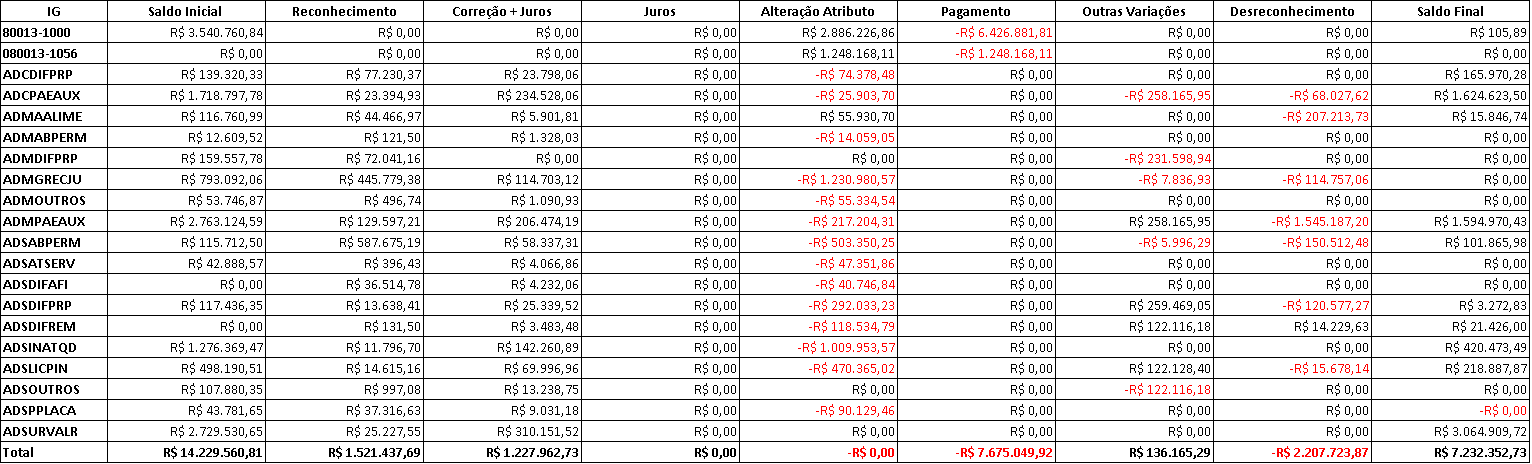 Fonte: SIAFI 2023Identificação dos PassivosAALIME - Auxílio Alimentação;ABPERM - Abono de Permanência;ATSERV - Adicional por Tempo de Serviço;DIFAFI - Diferença de Adicional de Férias e Indenizações( Lei 8.112/90, art. 76 e 78, § 3o e 4o);DIFPRP - Diferença de Proventos e Pensões (Lei 8.112/90, art.189);DIFREM - Diferença de Remuneração - vencimento, GAJ (Lei 8.112/90, art. 40 a 48);GRECJU - Gratificação por Exercício Cumulativo de Jurisdição (GECJ);INATQD - VPNI - Incorporações/atualizações de quintos/décimos;LICPIN - Licença Prêmio Indenizada (Resolução CSJT No 72/2010);OUTROS - Outros;PAEAUX - Parcela Autônoma de Equivalência (Auxílio Moradia);PPLACA - Passivos do Plano de Carreira - Lei 11.416/2006 (adicional de qualificação, GAS, GAE, enquadramento do Art. 22, progressão, promoção);URVALR - URV - Unidade Referencial de ValorAnexo IV - Nota 11 - Demais ReservasATIVOATIVOATIVOATIVOATIVOATIVOATIVOATIVOATIVOATIVOATIVOATIVOESPECIFICAÇÃOESPECIFICAÇÃOESPECIFICAÇÃOESPECIFICAÇÃOESPECIFICAÇÃOESPECIFICAÇÃOESPECIFICAÇÃONE20232022AHAVATIVO CIRCULANTEATIVO CIRCULANTEATIVO CIRCULANTEATIVO CIRCULANTEATIVO CIRCULANTEATIVO CIRCULANTEATIVO CIRCULANTE49.665,9834.347,8044,60%14,49%Caixa e Equivalentes de CaixaCaixa e Equivalentes de CaixaCaixa e Equivalentes de CaixaCaixa e Equivalentes de CaixaCaixa e Equivalentes de CaixaCaixa e Equivalentes de CaixaCaixa e Equivalentes de Caixa136.286,4821.012,5272,69%10,59%Créditos a Curto PrazoCréditos a Curto PrazoCréditos a Curto PrazoCréditos a Curto PrazoCréditos a Curto PrazoCréditos a Curto PrazoCréditos a Curto Prazo211.103,2411.589,70-4,20%3,24%    Demais Créditos e Valores    Demais Créditos e Valores    Demais Créditos e Valores    Demais Créditos e Valores    Demais Créditos e Valores    Demais Créditos e Valores    Demais Créditos e Valores11.103,2411.589,70-4,20%3,24%EstoquesEstoquesEstoquesEstoquesEstoquesEstoquesEstoques3400,21371,917,61%0,12%VPDs Pagas AntecipadamenteVPDs Pagas AntecipadamenteVPDs Pagas AntecipadamenteVPDs Pagas AntecipadamenteVPDs Pagas AntecipadamenteVPDs Pagas AntecipadamenteVPDs Pagas Antecipadamente41.876,051.373,6736,57%0,55%ATIVO NÃO CIRCULANTEATIVO NÃO CIRCULANTEATIVO NÃO CIRCULANTEATIVO NÃO CIRCULANTEATIVO NÃO CIRCULANTEATIVO NÃO CIRCULANTEATIVO NÃO CIRCULANTE293.018,11292.436,770,20%85,51%Ativo Realizável a Longo PrazoAtivo Realizável a Longo PrazoAtivo Realizável a Longo PrazoAtivo Realizável a Longo PrazoAtivo Realizável a Longo PrazoAtivo Realizável a Longo PrazoAtivo Realizável a Longo Prazo5523,03555,11-5,78%0,15%    Créditos a Longo Prazo    Créditos a Longo Prazo    Créditos a Longo Prazo    Créditos a Longo Prazo    Créditos a Longo Prazo    Créditos a Longo Prazo    Créditos a Longo Prazo523,03555,11-5,78%0,15%        Demais Créditos e Valores        Demais Créditos e Valores        Demais Créditos e Valores        Demais Créditos e Valores        Demais Créditos e Valores        Demais Créditos e Valores        Demais Créditos e Valores523,03555,11-5,78%0,15%ImobilizadoImobilizadoImobilizadoImobilizadoImobilizadoImobilizadoImobilizado6283.174,86282.404,730,27%82,63%    Bens Móveis    Bens Móveis    Bens Móveis    Bens Móveis    Bens Móveis    Bens Móveis    Bens Móveis6.123.705,2423.544,320,68%6,92%        Bens Móveis        Bens Móveis        Bens Móveis        Bens Móveis        Bens Móveis        Bens Móveis        Bens Móveis52.145,9047.612,479,52%15,22%        (-) Depreciação/Amortização/Exaustão Acum. de Bens Móveis        (-) Depreciação/Amortização/Exaustão Acum. de Bens Móveis        (-) Depreciação/Amortização/Exaustão Acum. de Bens Móveis        (-) Depreciação/Amortização/Exaustão Acum. de Bens Móveis        (-) Depreciação/Amortização/Exaustão Acum. de Bens Móveis        (-) Depreciação/Amortização/Exaustão Acum. de Bens Móveis        (-) Depreciação/Amortização/Exaustão Acum. de Bens Móveis-28.440,66-24.068,1418,17%-8,30%    Bens Imóveis    Bens Imóveis    Bens Imóveis    Bens Imóveis    Bens Imóveis    Bens Imóveis    Bens Imóveis6.2259.469,61258.860,410,24%75,72%        Bens Imóveis        Bens Imóveis        Bens Imóveis        Bens Imóveis        Bens Imóveis        Bens Imóveis        Bens Imóveis259.625,43258.943,660,26%75,76%        (-) Depr./Amortização/Exaustão Acum. de Bens Imóveis        (-) Depr./Amortização/Exaustão Acum. de Bens Imóveis        (-) Depr./Amortização/Exaustão Acum. de Bens Imóveis        (-) Depr./Amortização/Exaustão Acum. de Bens Imóveis        (-) Depr./Amortização/Exaustão Acum. de Bens Imóveis        (-) Depr./Amortização/Exaustão Acum. de Bens Imóveis        (-) Depr./Amortização/Exaustão Acum. de Bens Imóveis-155,82-83,2587,17%-0,05%IntangívelIntangívelIntangívelIntangívelIntangívelIntangívelIntangível79.320,239.476,93-1,65%2,72%    Softwares    Softwares    Softwares    Softwares    Softwares    Softwares    Softwares9.320,239.476,93-1,65%2,72%        Softwares        Softwares        Softwares        Softwares        Softwares        Softwares        Softwares9.532,779.675,37-1,47%2,78%        (-) Amortização Acumulada de Softwares        (-) Amortização Acumulada de Softwares        (-) Amortização Acumulada de Softwares        (-) Amortização Acumulada de Softwares        (-) Amortização Acumulada de Softwares        (-) Amortização Acumulada de Softwares        (-) Amortização Acumulada de Softwares-212,54-198,447,10%-0,06%TOTAL DO ATIVOTOTAL DO ATIVOTOTAL DO ATIVOTOTAL DO ATIVOTOTAL DO ATIVOTOTAL DO ATIVOTOTAL DO ATIVO342.684,09326.784,574,87%100,00%PASSIVO E PATRIMÔNIO LÍQUIDOPASSIVO E PATRIMÔNIO LÍQUIDOPASSIVO E PATRIMÔNIO LÍQUIDOPASSIVO E PATRIMÔNIO LÍQUIDOPASSIVO E PATRIMÔNIO LÍQUIDOPASSIVO E PATRIMÔNIO LÍQUIDOPASSIVO E PATRIMÔNIO LÍQUIDOPASSIVO E PATRIMÔNIO LÍQUIDOESPECIFICAÇÃOESPECIFICAÇÃOESPECIFICAÇÃONE20232022AHAVPASSIVO CIRCULANTEPASSIVO CIRCULANTEPASSIVO CIRCULANTE49.722,3136.624,2335,76%14,51%Obrigações Trab., Prev. e Assist. a Pagar a Curto PrazoObrigações Trab., Prev. e Assist. a Pagar a Curto PrazoObrigações Trab., Prev. e Assist. a Pagar a Curto Prazo824.703,9034.657,52-28,72%7,21%Fornecedores e Contas a Pagar a Curto PrazoFornecedores e Contas a Pagar a Curto PrazoFornecedores e Contas a Pagar a Curto Prazo94.082,901.824,20123,82%1,19%Demais Obrigações a Curto PrazoDemais Obrigações a Curto PrazoDemais Obrigações a Curto Prazo1020.935,51142,5114590,36%6,11%PATRIMÔNIO LÍQUIDOPATRIMÔNIO LÍQUIDOPATRIMÔNIO LÍQUIDO292.961,78290.160,340,97%85,49%Demais ReservasDemais ReservasDemais Reservas11128.639,563.281,153820,56%37,54%Resultados AcumuladosResultados AcumuladosResultados Acumulados164.322,22286.879,19-42,72%47,95%        Resultado do Exercício        Resultado do Exercício        Resultado do Exercício2.976,7142.576,51-93,01%0,87%        Resultados de Exercícios Anteriores        Resultados de Exercícios Anteriores        Resultados de Exercícios Anteriores161.514,77253.618,24-36,32%47,13%        Ajustes de Exercícios Anteriores        Ajustes de Exercícios Anteriores        Ajustes de Exercícios Anteriores12-169,26-9.315,56-98,18%-0,05%TOTAL DO PASSIVO E PATRIMÔNIO LÍQUIDOTOTAL DO PASSIVO E PATRIMÔNIO LÍQUIDOTOTAL DO PASSIVO E PATRIMÔNIO LÍQUIDO342.684,09326.784,574,87%100,00%QUADRO DE ATIVOS E PASSIVOS FINANCEIROS E PERMANENTESQUADRO DE ATIVOS E PASSIVOS FINANCEIROS E PERMANENTESQUADRO DE ATIVOS E PASSIVOS FINANCEIROS E PERMANENTESQUADRO DE ATIVOS E PASSIVOS FINANCEIROS E PERMANENTESQUADRO DE ATIVOS E PASSIVOS FINANCEIROS E PERMANENTESQUADRO DE ATIVOS E PASSIVOS FINANCEIROS E PERMANENTESQUADRO DE ATIVOS E PASSIVOS FINANCEIROS E PERMANENTESQUADRO DE ATIVOS E PASSIVOS FINANCEIROS E PERMANENTESQUADRO DE ATIVOS E PASSIVOS FINANCEIROS E PERMANENTESQUADRO DE ATIVOS E PASSIVOS FINANCEIROS E PERMANENTESQUADRO DE ATIVOS E PASSIVOS FINANCEIROS E PERMANENTESESPECIFICAÇÃOESPECIFICAÇÃOESPECIFICAÇÃO202320232022ESPECIFICAÇÃOESPECIFICAÇÃOESPECIFICAÇÃO20232022ATIVO FINANCEIROATIVO FINANCEIROATIVO FINANCEIRO36.286,4836.286,4821.012,52PASSIVO FINANCEIROPASSIVO FINANCEIROPASSIVO FINANCEIRO30.119,2610.743,72ATIVO PERMANENTEATIVO PERMANENTEATIVO PERMANENTE306.397,62306.397,62305.772,05PASSIVO PERMANENTEPASSIVO PERMANENTEPASSIVO PERMANENTE28.585,5332.793,65SALDO PATRIMONIALSALDO PATRIMONIALSALDO PATRIMONIAL283.979,31283.247,20QUADRO DE COMPENSAÇÕESQUADRO DE COMPENSAÇÕESQUADRO DE COMPENSAÇÕESQUADRO DE COMPENSAÇÕESQUADRO DE COMPENSAÇÕESQUADRO DE COMPENSAÇÕESATIVOATIVOATIVOPASSIVOPASSIVOPASSIVOESPECIFICAÇÃO/Saldo dos Atos Potenciais Ativos20232022ESPECIFICAÇÃO/Saldo dos Atos Potenciais Passivos20232022SALDO DOS ATOS POTENCIAIS ATIVOS--SALDO DOS ATOS POTENCIAIS PASSIVOS10.427,847.753,99Atos Potenciais Ativos--Atos Potenciais Passivos10.427,847.753,99Direitos Conveniados e Outros e Outros Instrumentos Congêneres--Obrigações Conveniadas e Outros Instrumentos Congêneres72,29-Direitos Contratuais--Obrigações Contratuais10.355,557.753,99TOTAL--TOTAL10.427,847.753,99DEMONSTRATIVO DO SUPERÁVIT/DÉFICIT FINANCEIRO APURADO NO BALANÇO PATRIMONIALDEMONSTRATIVO DO SUPERÁVIT/DÉFICIT FINANCEIRO APURADO NO BALANÇO PATRIMONIALDEMONSTRATIVO DO SUPERÁVIT/DÉFICIT FINANCEIRO APURADO NO BALANÇO PATRIMONIALDESTINAÇÃO DE RECURSOSNESUPERÁVIT/DÉFICIT FINANCEIRORecursos Ordinários319,24Recursos Vinculados5.847,98        Recursos Vinculados a Fundos, Órgãos e Programas5.847,98TOTAL1.16.167,22Fonte de Recursos31/12/202331/12/2022AHAV 20231000 - Recursos Livres da união29.005,6518.178,7959,56%79,94%1001 - Recursos Livres da Seguridade Social0,00128,08-100,00%0,00%1027 - Serv. Afetos as Ativid. Específicas da Justiça389,66135,52187,53%1,07%1050 - Recursos Próprios Livres da  UO5.041,971.451,44247,38%13,89%1081 - Convênios106,38106,380,00%0,29%1138 - Melhoria da Prestação Jurisdicional1.742,811.012,3072,16%4,80%Total36.286,4821.012,5272,69%100,00%Fonte de RecursosRecursos em 31/12/2023DDR comp. Empenho e Não liquidadasDDR comp. Liquidação Não PagasDDR a utilizar1000 - Recursos Livres da união29.005,657.611,7121.074,70319,241027 - Serv. Afetos as Ativid. Específicas da Justiça389,66356,7332,930,001050 - Recursos Próprios Livres da  UO5.041,970,000,005.041,971081 - Convênios106,380,000,00106,381138 - Melhoria da Prestação Jurisdicional1.742,811.014,2028,99699,63Total36.286,488.982,6321.136,626.167,22Créditos a curto prazo20232022AHAV1.1.3.1.1.01.01 - 13º Salário - Adto5.482,685.424,071,08%49,38%1.1.3.1.1.01.05 - Salários e Ordenados - Pgto Antecipado2.151,892.203,00-2,32%19,38%1.1.3.1.1.01.07 - Adto Auxílio Alimentação1.959,941.889,223,74%17,65%1.1.3.1.1.01.09 - Adto Fornecedores0,0058,39-100,00%0,00%1.1.3.8.1.07.00 - Créd a Receber de Infrações Legais e Contratuais0,00550,12-100,00%0,00%1.1.3.8.1.16.00 - Créd a Receber de Acertos Financeiros c/ Servidores/Ex-Servidores1.155,061.155,060,00%10,40%1.1.3.8.2.12.00 - Créd a Receber por Cessão de Pessoal29,390,00100,00%0,26%1.1.3.8.2.38.00 - Adiantamento - Termo Execução Descentralizada324,29309,834,67%2,92%Total11.103,2411.589,70-4,20%100,00%Créditos de Curto PrazoCred a Receber de Acertos Financeiros c/ Servidores/Ex-ServidoresSaldo Final em 20221.155,06(+) Reconhecimento (Novos Débitos)104,82(-) Pagamentos-244,49(-) Inscrição em Dívida Ativa-83,78Saldo Final em 2023931,61Natureza OrçamentáriaDescriçãoAV33903024MATERIAL P/ MANUT.DE BENS IMOVEIS/INSTALACOES65,59%33903023UNIFORMES, TECIDOS E AVIAMENTOS6,63%33903017MATERIAL DE TIC - MATERIAL DE CONSUMO5,89%33903005EXPLOSIVOS E MUNICOES3,84%DescriçãoValorPercentualCONSUMO IMEDIATO2.514,5984,12%DEVOLUÇÕES2,420,08%ESTOQUE423,0214,15%SUPRIMENTO DE FUNDOS49,301,65%2.989,35VPDs pagas antecipadamentePrêmios de Seguros a ApropriarAssinaturas e Anuidades a ApropriarDemais VPD a ApropriarTotalSaldo Final em 202131,31460,730,00492,05(+) Adições27,881.417,580,001.445,47(-) Baixas-42,80-521,040,00-563,84Saldo Final em 202216,401.357,280,001.373,67(+) Adições76,00435,221.611,532.122,75(-) Baixas-63,45-1.512,12-44,80-1.620,37Saldo Final em 202328,94280,381.566,741.876,05Ano LançamentoAno Lançamento2022202220222022202320232023Conta ContábilConta ContábilSALDO INICIALENTRADASSAÍDASSALDO FINALENTRADASSAÍDASSALDO FINAL121219826ADIANTAMENTO DE CONTRIB FUTURAS - FUNPRESP580,9143,6669,47555,1129,3761,45523,03Ano LançamentoAno Lançamento2022202220222022202320232023Conta ContábilConta ContábilSALDO INICIALENT.SAÍDASALDO FINALENT.SAÍDASALDO FINAL0100Maquinas, Aparelhos, Equipamentos e Ferramentas  2.220,18  679,97  121,40  2.778,75  294,97  149,37  2.924,360200Bens de Informática 26.045,60 2.271,63  365,5227.951,71 5.159,15  903,97 32.206,890300Móveis e Utensílios  9.569,10  446,39  372,84  9.642,65  796,77  327,5510.111,870400Material Cultural, Educacional e de Comunicação  1.112,87  28,90  39,42  1.102,35  392,10  18,08  1.476,360500Veículos 1.384,56 809,0033,292.160,27399,8037,712.522,360800Bens Móveis em Almoxarifado 1.455,436.421,32  4.196,18  3.680,58  5.953,18  7.004,08  2.629,679900Demais Bens  Móveis338,190,9142,93296,17224,82246,63274,36Total42.125,9310.658,12  5.171,5847.612,4713.220,82  8.687,3952.145,90123810100* = DEPRECIACAO ACUMULADA - BENS MOVEIS(19.825,81)  578,57   (4.820,91) (24.068,14)  980,03    (5.352,54) (28.440,66)Valor Líquido ContábilValor Líquido Contábil  22.300,12 11.236,69  350,68  23.544,32  14.200,85  3.334,84  23.705,24Conta ContábilConta ContábilSAÍDA (2023)AV123110201EQUIP DE TECNOLOG DA INFOR E COMUNICACAO/TIC903,9753,70%123110303MOBILIARIO EM GERAL201,8111,99%DH - SituaçãoDH - SituaçãoValorAVAV (VLC)IMB010APURACAO DO VALOR CONTABIL LÍQUIDO DE BENS MOVEIS PELA BAIXA DA DEPRECIACAO1.028,2661,09%IMB025BAIXA DE BENS MOVEIS126,237,50%19,27%IMB037BAIXA DE BENS MOVEIS POR DOACAO, CESSAO OU COMODATO218,0712,95%33,29%IMB040TRANSFERENCIA/DOACAO DE BENS DO IMOBILIZADO PARA OUTRA UG - EM TRANSITO C/C 000310,7418,46%47,44%1.683,31100,00%Ano LançamentoAno Lançamento2022202220222022202320232023SubitemSubitemSALDO INICIALENTRADASSAÍDASSALDO FINALENTRADASSAÍDASSALDO FINAL44905204APARELHOS DE MEDICAO E ORIENTACAO0,0023,7423,740,001,591,590,0044905206APARELHOS E EQUIPAMENTOS DE COMUNICACAO0,000,000,000,0014,5114,510,0044905210APARELHOS E EQUIP. P/ ESPORTES E DIVERSOES0,0014,8014,800,0015,4915,490,0044905212APARELHOS E UTENSILIOS DOMESTICOS40,63279,38223,4796,53546,43231,66411,3044905224EQUIPAMENTO DE PROTECAO, SEGURANCA E SOCORRO0,0034,0234,020,00146,00139,526,4844905230MAQUINAS E EQUIPAMENTOS ENERGETICOS0,00576,00576,000,0054,0054,000,0044905232MAQUINAS E EQUIPAMENTOS GRAFICOS0,006,475,780,6918,603,3415,9644905233EQUIPAMENTOS PARA AUDIO, VIDEO E FOTO4,9347,6528,5324,06383,70389,7318,0344905234MAQUINAS, UTENSILIOS E EQUIPAMENTOS DIVERSOS27,976,0822,1511,891,367,196,0644905235MATERIAL DE TIC (PERMANENTE)686,701.531,502.218,200,001.668,951.589,9978,9644905236MAQUINAS, INSTALACOES E UTENS. DE ESCRITORIO0,960,000,240,720,000,000,7244905239EQUIP. E UTENSILIOS HIDRAULICOS E ELETRICOS0,000,000,000,000,000,000,0044905241EQUIPAMENTOS DE TIC - COMPUTADORES0,003.037,3043,392.993,912.319,303.562,981.750,2344905242MOBILIARIO EM GERAL694,2455,38196,85552,77348,85559,68341,9444905243EQUIPAMENTOS DE TIC - SERVIDORES/STORAGE0,000,000,000,000,000,000,0044905245EQUIPAMENTOS DE TIC - IMPRESSORAS0,000,000,000,000,000,000,0044905251PECAS NAO INCORPORAVEIS A IMOVEIS0,000,000,000,0034,5834,580,0044905252VEICULOS DE TRACAO MECANICA0,00809,00809,000,00399,80399,800,00TotalTotal1.455,436.421,324.196,183.680,585.953,187.004,082.629,67Ano Lançamento2023202320232023Conta CorrenteSALDO INICIALENTRADASSAÍDASSALDO FINAL123110101-2,13-2,050,05-4,12123110102-84,66-24,362,11-106,91123110103-60,33-13,040,71-72,651231101040,00-2,490,00-2,49123110105-219,24-75,701,39-293,55123110107-172,91-83,5754,23-202,25123110108-23,89-6,960,05-30,79123110109-1,67-0,540,02-2,19123110121-3,39-1,070,00-4,45123110125-100,90-23,276,06-118,11123110201-19.088,84-3.944,92723,29-22.310,46123110301-674,31-210,6256,08-828,85123110302-5,58-0,870,61-5,84123110303-2.773,81-702,5273,89-3.402,44123110405-430,62-104,607,06-528,16123110501-91,02-19,730,00-110,75123110503-203,55-112,143,77-311,92123119907-4,69-1,996,670,00123119909-126,62-22,0944,01-104,70Total-24.068,14-5.352,54980,03-28.440,66BENS IMÓVEISBens Imóveis Registrados no SpiuNetBens Imóveis Não Registrados no SpiuNetBens Imóveis em AndamentoBenfeitoria em Propriedade de TerceirosTotalSaldo Final em 2021230.242,63119,1710,620,00230.372,41Reclassificação de Bens Imóveis0,00-119,170,00119,170,00(+) Aquisições0,000,0012,740,0012,74Reavaliação imóveis 20214.756,470,000,000,004.756,47Reavaliação Bens Imóveis 202223.802,030,000,000,0023.802,03Saldo Final em 2022258.801,130,0023,36119,17258.943,66(+) Aquisições0,000,000,00690,64690,64(-) Baixas0,000,00-8,860,00-8,86Saldo Final em 2023258.801,130,0014,50809,81259.625,43BENS IMÓVEISTerrenosEdificaçõesTotal1.2.3.2.1.01.02 - Edifícios54.540,59185.335,07239.875,661.2.3.2.1.01.03 - Terrenos/Glebas7.830,000,007.830,001.2.3.2.1.01.04 - Armazéns/Galpões4.712,776.382,6911.095,47Saldo Final em 202367.083,37191.717,76258.801,13BENS IMÓVEIS (1.2.3.8.2.01.00)Saldo Final 2022Depreciação 2023Saldo Final 20231.2.3.2.1.01.01 - Imóveis Residenciais/Comerciais0,430,030,461.2.3.2.1.01.02 - Edifícios43,8563,56107,411.2.3.2.1.01.04 - Armazéns/Galpões0,571,041,60Saldo Final em 202344,4264,60109,02Ano LançamentoAno Lançamento2022202220222022202320232023Conta ContábilConta ContábilSALDO INICIALENTRADASSAÍDASSALDO FINALENTRADASSAÍDASSALDO FINAL124110101SOFTWARES COM VIDA ÚTIL DEFINIDA761,180,0037,44723,73553,42242,501.034,65124810100AMORTIZACAO ACUMULADA - CONTAS 1241101XX(0,68)10,24208,00(198,44)368,23382,33(212,54)124110201SOFTWARES COM VIDA ÚTIL INDEFINIDA5.267,053.684,590,008.951,64127,78581,308.498,11TIPO SOFTWAREINSCRIÇÃO GENÉRICADESCRIÇÃO RESUMIDAVALOR AVALIAÇÃOVALOR INCORPORADO À RESERVA DE REAVALIAÇÃOAMORTIZAÇÃO ACUMULADAVALOR LÍQUIDO CONTÁBILSALDO A REALIZAR (RESERVA DE REAV.)SEM SUPORTEISTRSC015LICENÇA DE SOFTWARE PARA SEGURANCA97,480,0097,480,000,00SEM SUPORTEISTRSC042LICENÇA DE SOFTWARE PARA SEGURANCA23,360,0011,6811,680,00SEM SUPORTEISTR12004LICENÇA DE VMWARE VSPHERE ENTERPRISE485,40174,860,00485,40174,86SEM SUPORTEISTR12015LICENÇAS DE USO SOFTWARE ATLASSIAN314,2521,2669,83244,410,00PRATELEIRAISTR12016AQUISIÇÃO DE SOFTWARE SMART DISPATCH HYTERA10,170,0010,170,000,00PRATELEIRAISTR12017LICENÇAS DE SOFTWARE SMARTGIT20,8912,9713,936,960,00PRATELEIRAISTR12018LICENÇAS DO SOFTWARE MICROSOFT OFFICE3,640,003,640,000,00SEM SUPORTEISTR12020LICENÇA DE SOFTWARE VMWARE VCENTER SERVER68,0215,380,0068,0215,38PRATELEIRAISTR12021LICENÇAS APLICATIVO CORELDRAW GRAPHICS3,070,002,051,020,00SEM SUPORTEISTR12025VIEWTRACKER-ANALYTICS FOR CONFLUENCE1,540,040,341,200,00PRATELEIRAISTR12027LICENÇAS DO SOFTWARE MICROSOFT OFFICE3,830,001,921,920,00PRATELEIRAISTR12028LICENÇAS DO SOFTWARE PDF ELEMENT3,000,001,501,500,00TotalTotalTotal1.034,65224,51212,54822,12190,24TIPO SOFTWAREINSCRIÇÃO GENÉRICADESCRIÇÃO RESUMIDAVALOR AVALIAÇÃOVALOR INCORP. À RESERVA DE REAV.SALDO A REALIZAR (RESERVA DE REAV.)SUP. ATIVOISTR12009LICENÇAS DE USO SOFTWARE AXIOS269,5096,5096,50SUP. ATIVOISTR12029LICENÇA DE VMWARE VSPHERE ENTERPRISE461,600,000,00SUP. ATIVOISTR12030VULNERABILIDADE - GERENCIAMENTO2.484,500,000,00SUP. ATIVOISTR12031AQUISIÇÃO DE SOLUÇÃO DE SEGURANÇA613,410,000,00SUP. ATIVOISTR12032LICENÇA SOFTWARE DE BACKUP97,200,000,00SUP. ATIVOISTR12033AQUISIÇÃO DO SOFTWARE DE PROJETOS PREDIAIS127,780,000,00SUP. ATIVOISTRSC029AQUISICAO DE SOLUCAO DE GERENCIAMENTO33,000,000,00SUP. ATIVOISTRSC030LICENÇA DE SOFTWARE - INGRAM3.589,042.752,772.752,77SUP. ATIVOISTRSC032LICENÇA DE SOFTWARE DE GERENCIAMENTO822,09235,64235,64TotalTotalTotal8.498,113.084,903.084,90CÓDIGODESCRIÇÃO RESUMIDA AVALIAÇÃOVALOR AVALIAÇÃOAMORTIZ. ACUMU-LADASALDO A REALIZAR RESERVA DE REAVALIA-ÇÃOCONTA CONTÁBIL (ATÉ 11/2023)AÇÃO EM 12/2023ISTRSC021LICENÇA DE VMWARE VSPHERE ENTERPRISE31/12/202113.868,7013.868,700,00124110101BAIXA POR DESUSOISTRSC024LICENÇA DE VMWARE VSPHERE ENTERPRISE31/12/202183.212,2283.212,220,00124110101BAIXA POR DESUSOISTRSC033LICENÇA DE SISTEMA DE VIRTUALIZACAO31/12/2021145.420,0272.710,010,00124110101BAIXA POR DESUSOISTR12005SOFTWARE DE BACKUP IBM TIVOLI STORAGE31/12/202222.568,920,000,00124110201BAIXA POR DESUSO - ATIVOS SUBSTITUÍDOS POR NOVA CONTRATAÇÃOISTRSC046LICENÇA DE USO - UZTECH31/12/20225.311,830,000,00124110201BAIXA POR DESUSO - ATIVOS SUBSTITUÍDOS POR NOVA CONTRATAÇÃOISTR12004LICENÇA DE VMWARE VSPHERE ENTERPRISE31/12/2021485.404,640,00174.864,76124110201ATIVO TRANSFERIDO PARA VIDA ÚTIL DEFINIDA (124110101)ISTR12020LICENÇA DE SOFTWARE VMWARE VCENTER SERVER31/12/202168.015,050,0015.375,05124110201ATIVO TRANSFERIDO PARA VIDA ÚTIL DEFINIDA (124110101)Obrigações Trabalhistas a Pagar31/12/202331/12/2022AHAV2.1.1.1.1.01.01 - Salários, Remunerações e Benefícios150,29439,06-65,77%0,61%2.1.1.1.1.01.03 - Férias a Pagar8.222,6110.107,15-18,65%33,28%2.1.1.1.1.01.04 - Licença Prêmio5.526,886.258,65-11,69%22,37%2.1.1.1.1.04.00 - Obrigações Trabalhistas a Pagar7.232,3514.229,56-49,17%29,28%2.1.1.4.1.03.02 - Contribuição a Entidades de Previd. Complementar167,67112,6648,83%0,68%2.1.1.4.2.01.01 - INSS - Contribuição s/ Salários e Remunerações - INTRA9,703,52175,91%0,04%2.1.1.4.2.01.03 - INSS - Contribuição s/ Serviços de Terceiros - INTRA198,15131,6650,51%0,80%2.1.1.4.2.13.00 - PSSS - Contribuição s/ Vencimentos e Vantagens1.785,621.962,84-9,03%7,23%2.1.1.4.2.98.00 - Outros Encargos Sociais1.410,621.412,44-0,13%5,71%Total24.703,9034.657,52-28,72%100,00%Fornecedores a PagarReconhecidos em 31/12/2023Reconhecidos em duplicidadeSaldo AtualizadoDespesas Gerais - Anteriores a 202364,530,0064,53Despesas Gerais1.247,230,001.247,23Despesas de Informática2.771,141.621,721.149,42Total4.018,371.621,722.396,65Demais Contas Pagar31/12/202331/12/2022AHAVRetenção Previdenciária169,62142,5119,02%0,81%IRRF devido ao Tesouro Nacional20.765,890,00100,00%99,19%Total20.935,51142,5114590,36%100,00%Reserva de Reavaliação31/12/202331/12/2022AHAVReavaliação de Bens Imóveis - RIP  125.364,42  -  100,00%97,45%Reavaliação de Bens Intangíveis3.275,143.281,15-0,18%2,55%Total  128.639,563.281,1599,82%100,00%DESCRIÇÃONE20232022AHAVVARIAÇÕES PATRIMONIAIS AUMENTATIVAS 13983.316,72980.113,760,33%100,00%Impostos, Taxas e Contribuições de Melhoria25.597,2725.483,760,45%2,60%Exploração e Venda de Bens, Serviços e Direitos10.250,593.801,52169,64%1,04%Variações Patrimoniais Aumentativas Financeiras293,4867,17336,91%0,03%Transferências e Delegações Recebidas13.1943.747,85898.539,105,03%95,98%Valorização e Ganhos c/ Ativos e Desincorporação de Passivos14,4648.053,10-99,97%0,00%Outras Variações Patrimoniais Aumentativas3.413,084.169,10-18,13%0,35%VARIAÇÕES PATRIMONIAIS DIMINUTIVAS 14980.340,01937.537,244,57%100,00%Pessoal e Encargos14.1545.485,84529.881,822,94%55,64%Benefícios Previdenciários e Assistenciais14.2307.890,47285.592,587,81%31,41%Uso de Bens, Serviços e Consumo de Capital Fixo14.357.225,7839.370,1245,35%5,84%Variações Patrimoniais Diminutivas Financeiras1.675,539.730,08-82,78%0,17%Transferências e Delegações Concedidas34.458,4232.645,495,55%3,51%Desvalorização e Perda de Ativos e Incorporação de Passivos30.121,2237.498,48-19,67%3,07%Tributárias1.545,931.105,1939,88%0,16%Outras Variações Patrimoniais Diminutivas1.936,821.713,4913,03%0,20%RESULTADO PATRIMONIAL DO PERÍODO2.976,7142.576,51-93,01%DESCRIÇÃO20232022AHAVTransferências e Delegações Recebidas  943.747,85    898.539,105,03%100,00%  Transf. Recebidas p/ Exec. Orçamento - INTRA OFSS 939.573,29896.126,374,85%99,56%      Sub-Repasse Recebido939.573,29896.126,374,85%99,56%  Transferências Recebidas Indep. Exec. Orçamentária4.174,562.412,7373,02%0,44%      Demais Transferências Recebidas 1.674,46818,83104,49%0,18%      Movimentações de Saldos Patrimoniais2.500,11   1.593,9056,85%0,26%DESCRIÇÃO20232022AHAVPessoal e Encargos545.485,84529.881,822,94%100,00%Remuneração a Pessoal442.793,01430.495,962,86%81,17%  Remuneração a Pessoal Ativo - RPPS442.597,34430.310,262,86%81,14%  Remuneração a Pessoal Ativo - RGPS195,67185,705,37%0,04%Encargos Patronais75.542,5779.963,69-5,53%13,85%  Encargos Patronais RPPS70.755,7176.383,14-7,37%12,97%  Encargos Patronais RGPS45,3236,2525,01%0,01%  Encargos Patronais FGTS0,22	-  100,00%0,00%  Contribuições a Entidades Fechadas de Previdência4.741,323.544,2933,77%0,87%Benefícios a Pessoal27.150,2619.422,1739,79%4,98%  Benefícios a Pessoal - RPPS27.136,0319.411,2539,80%4,97%  Benefícios a Pessoal - RGPS14,2310,9230,34%0,00%DESCRIÇÃO20232022AHAVBenefícios Previdenciários e Assistenciais307.890,47285.592,587,81%100,00%Aposentadorias e Reformas245.388,21231.551,175,98%79,70%  Aposentadoria - RPPS245.388,21231.551,175,98%79,70%Pensões29.878,1428.116,386,27%9,70%  Pensões - RPPS29.878,1428.116,386,27%9,70%Outros  Benefícios Previdenciários e Assistenciais32.624,1225.925,0425,84%10,60%  Outros  Benefícios Previdenciários e Assistenciais - Servidor Civil32.620,5925.921,7925,84%10,59%  Outros  Benefícios Previdenciários e Assistenciais - RGPS3,533,258,52%0,00%DESCRIÇÃO20232022AHAVUso de Bens, Serviços e Consumo de Capital Fixo57.225,7839.370,1245,35%100,00%Uso de Material de Consumo2.971,431.666,0878,35%5,19%  Consumo de Materiais2.971,431.658,5379,16%5,19%  Distribuição de Materiais Gratuito-  7,55-100,00%0,00%Serviços48.659,8232.686,7248,87%85,03%  Diárias1.571,51794,1597,88%2,75%  Serviços Terceiros - PF7.700,674.719,1363,18%13,46%  Serviços Terceiros - PJ39.387,6427.173,4444,95%68,83%Depreciação, Amortização e Exaustão5.594,535.017,3211,50%9,78%  Depreciação5.408,714.840,8511,73%9,45%  Amortização185,83176,485,30%0,32%DESPESADESPESADESPESADESPESADESPESADESPESADESPESADESPESADESPESAS ORÇAMENTÁRIASNEDOTAÇÃO INICIALDOTAÇÃO ATUALIZADADESPESAS EMPENHADASDESPESAS LIQUIDADASDESPESAS PAGASSALDO DA DOTAÇÃODESPESAS CORRENTES867.837,78 932.125,79 947.044,59 939.447,61918.310,99(14.918,80)  Pessoal e Encargos Sociais15.1765.427,97815.980,91831.170,96830.484,20809.875,44(15.190,05)  Outras Despesas Correntes15.2102.409,81116.144,88115.873,63108.963,42108.435,55271,25DESPESAS DE CAPITAL8.028,628.621,937.829,656.553,796.553,79792,27  Investimentos15.38.028,628.621,937.829,656.553,796.553,79792,27SUBTOTAL DAS DESPESAS875.866,40940.747,72954.874,24946.001,40924.864,78(14.126,53)SUBTOTAL COM REFINANCIAMENTO875.866,40940.747,72954.874,24946.001,40924.864,78(14.126,53)TOTAL15 875.866,40940.747,72954.874,24946.001,40924.864,78(14.126,53)DESPESAS ORÇAMENTÁRIASNEINSCRITOS EM EXERCÍCIOS ANTERIORESINSCRITOS EM 31 DE DEZEMBRO DO EXERCÍCIO ANTERIORLIQUIDADOSPAGOSCANCELADOSSALDODESPESAS CORRENTES144,379.950,328.215,058.215,051.769,85109,79  Pessoal e Encargos Sociais-  3.452,413.180,843.180,84271,57      -    Outras Despesas Correntes144,376.497,905.034,215.034,211.498,28109,79DESPESAS DE CAPITAL10,37361,84216,77216,77155,44    -    Investimentos10,37361,84216,77216,77155,44   -  TOTAL16154,7510.312,158.431,828.431,821.925,29109,79DESPESAS ORÇAMENTÁRIASNEINSCRITOS EM EXERCÍCIOS ANTERIORESINSCRITOS EM 31 DE DEZEMBRO DO EXERCÍCIO ANTERIORPAGOSCANCELADOSSALDODESPESAS CORRENTES-276,82276,82--  Pessoal e Encargos Sociais-3,483,48--  Outras Despesas Correntes-273,34273,34--TOTAL16-276,82276,82--DescriçãoValoresAVLOA     	765.427,9790,87%(+) Suplementação       	50.552,956,00%(=) Dotação Atualizada     	815.980,9196,87%(+) Movimentação de Créditos Externa       	25.034,942,97%(+) Movimentação de Créditos Interna         	1.356,750,16%(=) Dotação Atualizada + Descentralização de Créditos     	842.372,61100,00%Grupos de DespesaDespesa EmpenhadaDespesa LiquidadaValores PagosGrupos de Despesa2023202320231 - PESSOAL E ENCARGOS SOCIAIS804.779,26804.092,50783.483,74319011 - Vencimentos e Vantagens Fixas - Pessoal Civil438.631,34438.608,34418.195,49319001 - Aposentadorias, Reserva Remunerada e Reformas241.546,80241.546,80241.546,80319113 - Obrigações Patronais71.099,4171.099,4171.096,45Demais elementos53.501,7252.837,9552.645,00DescriçãoValoresAVLOA102.409,8187,65%(+) Suplementação15.334,0713,12%(-) Cancelamento(1.599,00)-1,37%(=) Dotação Atualizada116.144,8899,41%(+) Movimentação de Créditos Externa 614,010,53%(+) Movimentação de Créditos Interna 89,280,08%(-) Movimentação de Crédito Concedido(14,46)-0,01%(=) Dotação Atualizada + Descentralização de Créditos116.833,71100,00%Grupos de DespesaDespesa EmpenhadaDespesa LiquidadaValores PagosGrupos de Despesa2023202320233 - OUTRAS DESPESAS CORRENTES115.319,17108.409,02107.881,15339093 - Indenizações e Restituições35.215,5735.200,6135.200,61339046 - Auxílio Alimentação22.964,8722.964,8722.964,87339039 - Outros Serviços de Terceiros - PJ21.031,5117.079,7117.041,85Demais elementos36.107,2333.163,8232.673,81DescriçãoValoresAVLOA 8.028,6293,12%(+) Suplementação 1..841,9321,36%(-) Cancelamento (1.248,62)-14,48%(=) Dotação Atualizada8.621,93100,00%Grupos de DespesaDespesa EmpenhadaDespesa LiquidadaValores PagosGrupos de Despesa2023202320234 - INVESTIMENTOS7.829,656.553,796.553,79449052 - Equipamentos e Material Permanente6.992,185.735,375.735,37449051 - Obras e Instalações709,70690,64690,64449040 - Serviços de Tecnologia da Informação e Comunicação - PJ127,78127,78127,78INGRESSOSINGRESSOSINGRESSOSINGRESSOSESPECIFICAÇÃONE20232022Transferências Financeiras Recebidas17943.747,85898.539,10   Resultantes da Execução Orçamentária939.573,29896.126,37   Independentes da Execução Orçamentária4.174,562.412,73Recebimentos Extraorçamentários1869.705,9943.780,20   Inscrição dos Restos a Pagar Processados21.136,62276,82   Inscrição dos Restos a Pagar Não Processados8.872,8410.312,15   Depósitos Restituíveis e Valores Vinculados518,92262,33   Outros Recebimentos Extraorçamentários39.177,6132.928,89Saldo do Exercício Anterior21.012,528.965,05   Caixa e Equivalentes de Caixa21.012,528.965,05TOTAL1.034.466,37951.284,35DISPÊNDIOSDISPÊNDIOSDISPÊNDIOSDISPÊNDIOSESPECIFICAÇÃONE20232022Despesas Orçamentárias19954.874,24894.345,38   Ordinárias680.819,44626.375,64   Vinculadas274.054,80267.969,74Transferências Financeiras Concedidas34.078,0932.451,42   Resultantes da Execução Orçamentária772,77309,83   Independentes da Execução Orçamentária33.305,3132.141,60Pagamentos Extraorçamentários209.227,563.475,02   Pagamento dos Restos a Pagar Processados276,82-   Pagamento dos Restos a Pagar Não Processados8.431,823.212,69   Depósitos Restituíveis e Valores Vinculados518,92262,33Saldo para o Exercício Seguinte36.286,4821.012,52   Caixa e Equivalentes de Caixa36.286,4821.012,52TOTAL1.034.466,37951.284,35Fonte de Recursos20232022AHAV 20231000 - Recursos Livres da união658.278,43631.681,244,21%70,06%1001 - Recursos Livres da Seguridade Social53.784,5798.601,66-45,45%5,72%1027 - Serv. Afetos as Ativid. Específicas da Justiça4.848,893.826,2126,73%0,52%1056 - Benefícios RPPPS União209.403,77162.017,2729,25%22,29%3000 - Recursos Livres da União13.257,640,00100,00%1,41%Total939.573,29896.126,374,85%100,00%Grupos de DespesaRP Não ProcessadosRP Não ProcessadosRP Não ProcessadosGrupos de Despesa20232022AH1 - PESSOAL E ENCARGOS SOCIAIS686,773.452,41-80,11%3 - OUTRAS DESPESAS CORRENTES6.910,166.497,906,34%4 - INVESTIMENTOS1.275,87361,84252,61%TOTAL8.872,7910.312,15-13,96%NE20232022AHFLUXOS DE CAIXA DAS ATIVIDADES OPERACIONAIS22.044,5122.196,63-0,69%INGRESSOS983.444,38931.730,335,55%    Outros Ingressos Operacionais983.444,38931.730,335,55%        Ingressos Extraorçamentários518,92262,3397,81%        Transferências Financeiras Recebidas943.747,85898.539,105,03%        Arrecadação de Outra Unidade39.177,6132.928,8918,98%DESEMBOLSOS-961.399,87-909.533,695,70%    Pessoal e Demais Despesas-854.392,78-803.028,516,40%        Judiciário-547.037,99-510.273,727,20%        Previdência Social-279.830,19-276.562,951,18%        Encargos Especiais-27.524,60-16.191,8569,99%    Transferências Concedidas-72.410,08-73.791,43-1,87%        Intragovernamentais-72.410,08-73.791,43-1,87%    Outros Desembolsos Operacionais-34.597,01-32.713,765,76%        Dispêndios Extraorçamentários-518,92-262,3397,81%        Transferências Financeiras Concedidas-34.078,09-32.451,425,01%FLUXOS DE CAIXA DAS ATIVIDADES DE INVESTIMENTO-6.770,56-10.149,16-33,29%DESEMBOLSOS-6.770,56-10.149,16-33,29%    Aquisição de Ativo Não Circulante-6.642,78-6.492,452,32%    Outros Desembolsos de Investimentos-127,78-3.656,71-96,51%GERAÇÃO LÍQUIDA DE CAIXA E EQUIVALENTES DE CAIXA15.273,9512.047,4726,78%CAIXA E EQUIVALENTES DE CAIXA INICIAL21.012,528.965,05134,38%CAIXA E EQUIVALENTE DE CAIXA FINAL21 36.286,4821.012,5272,69%Ano LançamentoAno Lançamento2022202220222022202320232023Natureza da Despesa DetalhadaNatureza da Despesa DetalhadaSALDO INICIALENTRADASAÍDASALDO FINALENTRADASAÍDASALDO FINAL33903001COMBUSTIVEIS E LUBRIFICANTES AUTOMOTIVOS0,0072,5772,570,0054,5354,530,0033903004GAS E OUTROS MATERIAIS ENGARRAFADOS0,000,000,000,000,000,000,0033903005EXPLOSIVOS E MUNICOES0,0033,9033,900,00114,73114,730,0033903007GENEROS DE ALIMENTACAO0,0022,9722,970,0040,7940,790,0033903009MATERIAL FARMACOLOGICO0,000,500,500,002,632,630,0033903010MATERIAL ODONTOLOGICO0,0023,9223,920,0036,8936,890,0033903014MATERIAL EDUCATIVO E ESPORTIVO0,000,000,000,0011,0011,000,0033903015MATERIAL P/ FESTIVIDADES E HOMENAGENS0,000,000,000,0021,2121,210,0033903016MATERIAL DE EXPEDIENTE77,0521,1344,8253,3729,6750,0632,9833903017MATERIAL DE TIC - MATERIAL DE CONSUMO177,68205,02226,04156,67176,14144,54188,2733903019MATERIAL DE ACONDICIONAMENTO E EMBALAGEM6,100,251,694,666,493,307,8533903020MATERIAL DE CAMA, MESA E BANHO0,006,196,190,002,572,570,0033903021MATERIAL DE COPA E COZINHA31,746,1311,5826,299,6912,6123,3833903022MATERIAL DE LIMPEZA E PROD. DE HIGIENIZACAO149,370,4469,7080,114,8932,6552,3533903023UNIFORMES, TECIDOS E AVIAMENTOS0,00197,58197,580,00198,17198,170,0033903024MATERIAL P/ MANUT.DE BENS IMOVEIS/INSTALACOES0,00715,63715,630,001.960,691.960,090,6033903025MATERIAL P/ MANUTENCAO DE BENS MOVEIS9,4022,1625,785,7864,0965,164,7133903026MATERIAL ELETRICO E ELETRONICO0,63111,15111,610,1750,7117,8932,9933903028MATERIAL DE PROTECAO E SEGURANCA0,460,070,380,157,837,980,0033903029MATERIAL P/ AUDIO, VIDEO E FOTO1,870,000,471,404,364,361,4033903030MATERIAL PARA COMUNICACOES33,739,5619,1224,170,299,1015,3633903031SEMENTES, MUDAS DE PLANTAS E INSUMOS0,003,473,470,000,000,000,0033903036MATERIAL HOSPITALAR0,009,909,900,0010,3910,390,0033903039MATERIAL P/ MANUTENCAO DE VEICULOS0,0026,7626,760,0053,2553,250,0033903041MATERIAL P/ UTILIZACAO EM GRAFICA0,230,170,280,1133,655,6528,1133903042FERRAMENTAS0,390,300,350,330,850,900,2833903043MATERIAL P/ REABILITACAO PROFISSIONAL0,000,000,000,000,840,840,0033903044MATERIAL DE SINALIZACAO VISUAL E OUTROS1,030,000,240,8032,0132,080,7333903046MATERIAL BIBLIOGRAFICO0,0027,6427,640,000,000,000,0033903050BANDEIRAS, FLAMULAS E INSIGNIAS4,0019,8310,4013,4334,3440,077,7033903059MATERIAL PARA DIVULGACAO0,000,200,200,000,880,880,0033903099OUTROS MATERIAIS DE CONSUMO4,588,258,354,4825,7626,733,52Total498,261.545,671.672,02371,912.989,352.961,05400,21Ano LançamentoAno Lançamento2022202220222022202320232023Conta ContábilConta ContábilSALDO INICIALENTRADASAÍDASALDO FINALENTRADASAÍDASALDO FINAL123110101APARELHOS DE MEDICAO E ORIENTACAO12,8523,742,3934,191,840,6835,35123110102APARELHOS E EQUIPAMENTOS DE COMUNICACAO323,651,4210,59314,4914,687,38321,79123110103EQUIPAM/UTENSILIOS MEDICOS,ODONTO,LAB E HOSP281,471,8526,76256,560,192,03254,72123110104APARELHO E EQUIPAMENTO P/ESPORTES E DIVERSOES0,0014,800,0014,8015,490,0030,29123110105EQUIPAMENTO DE PROTECAO, SEGURANCA E SOCORRO746,4434,024,40776,06197,911,89972,09123110107MAQUINAS E EQUIPAMENTOS ENERGETICOS450,26576,1733,49992,9454,12125,13921,93123110108MAQUINAS E EQUIPAMENTOS GRAFICOS113,605,826,15113,273,340,56116,05123110109MAQUINAS, FERRAMENTAS E UTENSILIOS DE OFICINA20,590,0014,556,040,030,125,95123110121EQUIPAMENTOS HIDRAULICOS E ELETRICOS11,870,000,0011,870,000,0011,87123110125MAQUINAS, UTENSILIOS E EQUIPAMENTOS DIVERSOS259,4522,1523,07258,537,3711,58254,32123110201EQUIP DE TECNOLOG DA INFOR E COMUNICACAO/TIC26045,602271,63365,5227951,715159,15903,9732206,89123110301APARELHOS E UTENSILIOS DOMESTICOS2053,47223,57134,922142,11232,66124,192250,58123110302MAQUINAS E UTENSILIOS DE ESCRITORIO11,800,240,3811,660,001,5510,11123110303MOBILIARIO EM GERAL7503,83222,58237,547488,88564,11201,817851,18123110403DISCOTECAS E FILMOTECAS0,000,000,000,000,000,000,00123110405EQUIPAMENTOS PARA AUDIO, VIDEO E FOTO1109,0328,9039,421098,51392,1018,081472,52123110406OBRAS DE ARTE E PECAS PARA EXPOSICAO3,840,000,003,840,000,003,84123110501VEICULOS EM GERAL366,890,0033,29333,600,000,00333,60123110503VEICULOS DE TRACAO MECANICA1017,67809,000,001826,67399,8037,712188,76123110801ESTOQUE INTERNO1455,436421,324196,183680,585953,187004,082629,67123119905BENS MOVEIS EM TRANSITO0,000,000,000,00181,25162,2718,98123119907BENS NAO LOCALIZADOS45,150,6240,005,778,9913,890,87123119909PECAS NAO  INCORPORAVEIS A IMOVEIS289,110,292,54286,8634,5870,35251,09123119999OUTROS BENS MOVEIS3,930,000,393,540,000,123,42TotalTotal42125,9310658,125171,5847612,4713220,828687,3952145,90123810100* = DEPRECIACAO ACUMULADA - BENS MOVEIS-19825,81578,57-4820,91-24068,14980,03-5352,54-28440,66Valor Líquido ContábilValor Líquido Contábil22300,1211236,69350,6823544,3214200,853334,8423705,24RIP IMÓVEL /RIP UTILIZAÇÃOValor contábil Nov 2021 (Valor Histórico)Valor Reav. Dez 2021Reavaliação 2021Valor Reav. janeiro 2022Reavaliação terrenos 2022 (01/2022)Valor Reav. Dezembro 2022Reavaliação 2022 (12/2022)Reavaliação totalRegistro SIAFI - STN (Ajuste)Apuração UG 0800138027.00056.500-38027.00087.500-2154.138,29154.138,29-997.000,00842.861,71997.000,00-842.861,71842.861,71842.861,718039.00020.500-08039.00021.500-61.532.002,111.532.002,11-2.244.000,00711.997,892.310.000,0066.000,00777.997,89777.997,89777.977,898047.00022.500-28047.00002.500-32.910.806,212.766.750,00- 144.056,212.766.750,00-3.907.306,371.140.556,37996.500,161.140.556,37996.500,168047.00113.500-78047.00114.500-2-6.994.650,006.994.650,006.994.650,00-9.890.000,002.895.350,009.890.000,002.895.350,002.895.350,008055.00013.500-48055.00014.500-04.379.715,242.983.500,00- 1.396.215,242.983.500,00-4.071.000,001.087.500,00- 308.715,241.087.500,00-8057.00014.500-68057.00001.500-5359.997,702.516.000,002.156.002,302.516.000,00-1.523.000,00- 993.000,001.163.002,301.163.002,301.163.002,308073.00045.500-78073.00046.500-24.645.152,532.397.000,00- 2.248.152,532.397.000,00-2.424.000,0027.000,00- 2.221.152,5327.000,00-8081.00046.500-38081.00047.500-913.474.695,639.898.250,00- 3.576.445,639.898.250,00-10.288.000,00389.750,00- 3.186.695,63389.750,00-8083.00020.500-88083.00021.500-31.086.608,312.561.050,001.474.441,692.561.050,00-3.160.353,59599.303,592.073.745,282.073.745,282.073.745,288089.00018.500-68089.00011.500-87.646.859,426.790.650,00- 856.209,426.790.650,00-15.222.000,008.431.350,007.575.140,588.431.350,007.575.140,588093.00016.500-38093.00017.500-9685.389,531.730.000,001.044.610,471.730.000,00-2.277.000,00547.000,001.591.610,471.591.610,471.591.610,478105.00239.500-38105.00065.500-811.563.677,8633.179.000,0021.615.322,1433.179.000,00-35.930.000,002.751.000,0024.366.322,1424.366.322,1424.366.322,148105.00250.500-38105.00064.500-25.144.424,6515.304.000,0010.159.575,3515.304.000,00-18.300.000,002.996.000,0013.155.575,3513.155.575,3513.155.575,358105.00253.500-08105.00066.500-33.824.315,4912.187.000,008.362.684,5112.187.000,00-14.970.000,002.783.000,0011.145.684,5111.145.684,5111.145.684,518105.00445.500-38105.00446.500-926.916.492,8844.722.000,0017.805.507,1244.722.000,00-55.200.000,0010.478.000,0028.283.507,1228.283.507,1228.283.507,128105.00544.500-18105.00545.500-78.651.855,549.264.000,00612.144,469.264.000,00-11.095.469,311.831.469,312.443.613,772.443.613,772.443.613,778107.00005.500-78107.00006.500-21.120.983,571.182.350,0061.366,431.182.350,00-1.366.000,00183.650,00245.016,43245.016,43245.016,438143.00020.500-58143.00021.500-0946.136,271.586.000,00639.863,731.586.000,00-1.466.000,00- 120.000,00519.863,73519.863,73519.863,738147.00005.500-68147.00006.500-11.382.258,831.656.650,00274.391,171.656.650,00-1.245.000,00- 411.650,00- 137.258,83--8161.00088.500-48161.00049.500-11.337.634,744.012.850,002.675.215,264.012.850,00-4.410.000,00397.150,003.072.365,263.072.365,263.072.365,268175.00012.500-08175.00013.500-5875.796,76875.796,76-2.278.000,001.402.203,241.093.000,00- 1.185.000,00217.203,24217.203,24217.203,248177.00053.500-08177.00054.500-52.334.950,002.334.950,002.334.950,00-2.465.000,00130.050,002.465.000,00130.050,002.465.000,008179.00057.500-88179.00004.500-95.509.581,8218.700.000,0013.190.418,1818.700.000,00-11.073.000,00- 7.627.000,005.563.418,185.563.418,185.563.418,188183.00030.500-98183.00017.500-8741.911,272.992.000,002.250.088,732.992.000,00-3.107.000,00115.000,002.365.088,732.365.088,732.365.088,738199.00032.500-68199.00033.500-12.703.230,801.864.050,00- 839.180,801.864.050,00-1.788.000,00- 76.050,00- 915.230,80--8291.00029.500-08291.00030.500-68.108.661,524.092.750,00- 4.015.911,524.092.750,00-6.118.000,002.025.250,00- 1.990.661,522.025.250,00-8311.00008.500-48311.00009.500-0946.052,232.788.850,001.842.797,772.788.850,00-2.845.000,0056.150,001.898.947,771.898.947,771.898.947,778327.00058.500-38327.00071.500-414.830.800,9924.569.250,009.738.449,0124.569.250,00-16.370.000,00- 8.199.250,001.539.199,011.539.199,011.539.199,018339.00012.500-68339.00013.500-11.561.484,322.607.800,001.046.315,682.607.800,00-2.400.000,00- 207.800,00838.515,68838.515,68838.515,688367.00024.500-78367.00002.500-7377.581,531.606.500,001.228.918,471.606.500,00-2.490.000,00883.500,002.112.418,472.112.418,472.112.418,478367.00050.500-98367.00051.500-41.162.839,591.162.839,59-2.962.250,001.799.410,413.430.000,00467.750,002.267.160,412.267.160,412.267.160,418379.00008.500-38379.00009.500-91.515.516,731.373.600,00- 141.916,731.373.600,00-2.600.000,001.226.400,001.084.483,271.226.400,001.084.483,278383.00010.500-28383.00011.500-81.441.905,291.856.400,00414.494,711.856.400,00-2.970.000,001.113.600,001.528.094,711.528.094,711.528.094,71Total137.538.507,65230.242.626,7592.704.119,10234.999.100,004.756.473,25258.801.129,2723.802.029,27121.262.621,62125.364.418,53123.027.666,17